ДОКУМЕНТАЦИЯ ЗА УЧАСТИЕОткрита процедура  с предмет:„Упражняване на строителен надзор за обекти общинска собственост по обособени позиции“(настоящата документация е одобрена с решение за откриване на процедура № РД-01-........ от ..................2017г. на Кмета на Община Русе)Русе, 2017І. ОБЩИ УСЛОВИЯ Тези указания определят правилата за подготовка и представяне на офертите за участие в процедурата, като условията и реда, при които ще се избере изпълнител на поръчката, е съобразен със Закона за обществените поръчки (ЗОП) и свързаните с него нормативни актове.ІІ. ОПИСАНИЕ НА ПРЕДМЕТА НА ПОРЪЧКАТА.1. Предмет на обществена поръчка, наименование на обекта:	Упражняване на строителен надзор на обекти общинска собственост по обособени позиции:Обособена позиция 1: „Основен ремонт на първостепенна и второстепенна улична мрежа на гр. Русе“ – район 1 и 2 (район 1 заключен между бул. „Цар Освободител“ – бул. Ген. Скобелев“ – бул. „Придунавски“ – бул. „Фердинанд“, включително самите булеварди в съответния участък; район 2 заключен между бул. „Цар Освободител“ – ул. „Стефан Стамболов“ – бул. „Ген. Скобелев“, включително самите улици и булеварди в съответния участък)“Обособена позиция 2: „Основен ремонт на първостепенна и второстепенна улична мрежа на гр. Русе“ – район 3, 4 и 5 (район 3 заключен между бул. „Фердинанд“ – бул. „Придунавски“ – ул. „Майор Атанас Узунов“ – бул. „Съединение“ включително самите улици и булеварди в съответния участък; район 4 кв. Възраждане и кв. Ялта; район 5 кв. Здравец)“Обособена позиция 3: „Основен ремонт на първостепенна и второстепенна улична мрежа на гр. Русе“ – район 6, 7, 8 и 9 (район 6 кв. Родина; район 7 кв. Чародейка; район 8 кв. Дружба 3; район 9 кв. Дружба 1 и 2)“Обособена позиция 4:- „Благоустрояване на жилищен блок Скъта, ж.к. Родина 1,  гр. Русе“- „Благоустрояване на ж.бл. Вела Пискова в ж.к. Възраждане, гр. Русе“- „Благоустрояване прилежащите пространства на ж.бл.304 и ж.бл.307, ж.к. Чародейка Г-север, гр. Русе“- „Изграждане на три броя пилони за знамена, ефектно осветление и благоустрояване пред комплекс Левента“- „II-ри етап – Благоустрояване на околните пространства между  ул. „Шипка“ и                  ул. „Чипровци", гр. Русе“Обособена позиция 5:- „Изграждане на осветление на територията на град Русе“ със следните етапи (подобекти):Осветление около бл.307, бл.308 и бл.309, жк. Чародейка-северОсветление ул. „Руй планина“, бл. Потсдам 1 и бл. Иван Кръстев 2Осветление пространство между ул. „Муткурова“, ул. „Панайот Хитов“, ул. „Шести септември“ и ул. „Мария Луиза“Осветление бл. №106, бул. „ Ген. Скобелев“ №16Осветление по ул. „Прага“Oсветление по ул. „Иван Вазов“, ул. „Пенчо Славейков“Oсветление бул. „Родина“Oсветление пешеходна алея източна ограда СОУ ВъзражданеОсветление блокове ул. „Иван Ведър“ №14 и №16			„Изграждане на козирки над два сектора и ВИП ложа над тунела за влизане в градски стадион, гр. Русе“Обособена позиция 6:- „Реконструкция на кръстовище ул. „Елин Пелин“ и ул. „Панагюрище“, гр. Русе“	- „Временен открит паркинг при бл.8 в ж.к. Дружба 3, гр. Русе“- „Временен открит паркинг източно от бл. Феникс в ж.к. Изток, гр. Русе“	- „Изграждане на паркинг за автомобили, обслужваща улица в ПИ 63427.2.319 и благоустрояване в кв.142 и кв.142.1, УПИ XVI-4884 и УПИ XIX-за трафопост, югоизточно от Задругата на майстора, гр. Русе“- “Временен открит паркинг за автомобили,обслужваща улица от о.т.8570 до о.т.10201 и благоустрояване около жил. бл. „Драва“, гр. Русе”- „Реконструкция на ул. „Потсдам“ и свързването и с пътен възел бул. „България“ –        бул. „Липник“, гр. Русе“- „Пешеходен железопътен прелез за осигуряване на пешеходна връзка между                    ж.к. Родина 4  и ж.к. Централен южен район –  гр. Русе“2. Пълно описание на обекта на поръчката, включително основни характеристики.	В обхвата на поръчката за всички обособени позиции се включват следните дейности: Упражняване на строителен надзор и инвеститорски контрол за обекти по обособени позиции:Обособена позиция 1: „Основен ремонт на първостепенна и второстепенна улична мрежа на гр. Русе“ – район 1 и 2 (район 1 заключен между бул. „Цар Освободител“ – бул. Ген. Скобелев“ – бул. „Придунавски“ – бул. „Фердинанд“, включително самите булеварди в съответния участък; район 2 заключен между бул. „Цар Освободител“ – ул. „Стефан Стамболов“ – бул. „Ген. Скобелев“, включително самите улици и булеварди в съответния участък)“Обособена позиция 2: „Основен ремонт на първостепенна и второстепенна улична мрежа на гр. Русе“ – район 3, 4 и 5 (район 3 заключен между бул. „Фердинанд“ – бул. „Придунавски“ – ул. „Майор Атанас Узунов“ – бул. „Съединение“ включително самите улици и булеварди в съответния участък; район 4 кв. Възраждане и кв. Ялта; район 5 кв. Здравец)“Обособена позиция 3: „Основен ремонт на първостепенна и второстепенна улична мрежа на гр. Русе“ – район 6, 7, 8 и 9 (район 6 кв. Родина; район 7 кв. Чародейка; район 8 кв. Дружба 3; район 9 кв. Дружба 1 и 2)“Обособена позиция 4:- „Благоустрояване на жилищен блок Скъта, ж.к. Родина 1,  гр. Русе“- „Благоустрояване на ж.бл. Вела Пискова в ж.к. Възраждане, гр. Русе“- „Благоустрояване прилежащите пространства на ж.бл.304 и ж.бл.307, ж.к. Чародейка Г-север, гр. Русе“- „Изграждане на три броя пилони за знамена, ефектно осветление и благоустрояване пред комплекс Левента“- „II-ри етап – Благоустрояване на околните пространства между  ул. „Шипка“ и                  ул. „Чипровци", гр. Русе“Обособена позиция 5:- „Изграждане на осветление на територията на град Русе“ със следните етапи (подобекти):Осветление около бл.307, бл.308 и бл.309, жк. Чародейка-северОсветление ул. „Руй планина“, бл. Потсдам 1 и бл. Иван Кръстев 2Осветление пространство между ул. „Муткурова“, ул. „Панайот Хитов“, ул. „Шести септември“ и ул. „Мария Луиза“Осветление бл. №106, бул. „ Ген. Скобелев“ №16Осветление по ул. „Прага“Oсветление по ул. „Иван Вазов“, ул. „Пенчо Славейков“Oсветление бул. „Родина“Oсветление пешеходна алея източна ограда СОУ ВъзражданеОсветление блокове ул. „Иван Ведър“ №14 и №16			„Изграждане на козирки над два сектора и ВИП ложа над тунела за влизане в градски стадион, гр. Русе“Обособена позиция 6:- „Реконструкция на кръстовище ул. „Елин Пелин“ и ул. „Панагюрище“, гр. Русе“	- „Временен открит паркинг при бл.8 в ж.к. Дружба 3, гр. Русе“- „Временен открит паркинг източно от бл. Феникс в ж.к. Изток, гр. Русе“	- „Изграждане на паркинг за автомобили, обслужваща улица в ПИ 63427.2.319 и благоустрояване в кв.142 и кв.142.1, УПИ XVI-4884 и УПИ XIX-за трафопост, югоизточно от Задругата на майстора, гр. Русе“- “Временен открит паркинг за автомобили,обслужваща улица от о.т.8570 до о.т.10201 и благоустрояване около жил. бл. „Драва“, гр. Русе”- „Реконструкция на ул. „Потсдам“ и свързването и с пътен възел бул. „България“ –        бул. „Липник“, гр. Русе“- „Пешеходен железопътен прелез за осигуряване на пешеходна връзка между                    ж.к. Родина 4  и ж.к. Централен южен район –  гр. Русе“Обхвата и съдържанието на всяка една от обособените позиции е посочен в техническата спецификация, неразделна част от настоящата документация.  				3. Технически условия за изпълнение на поръчката:					Упражняване на строителен надзор: изпълнителят носи отговорност за дейностите и задълженията му като участник в инвестиционния процес, регламентирани в чл. 166 и чл. 168 от ЗУТ, както и за тези произтичащи от чл. 178 от ЗУТ. Строителният надзор се изпълнява в задължителния обхват съобразно изискванията на ЗУТ, изискванията на Наредба № 3 от 2003 г. за съставяне на актове и протоколи по време на строителството, с отчитане на изискванията на Наредбата за съществените изисквания към строежите и оценяване съответствието на строителните продукти и всички законови и подзаконови нормативни актове в областта на строителството в България.	ІІІ. УСЛОВИЯ ЗА УЧАСТИЕ 1. Участник в процедурата може да бъде всяко българско или чуждестранно физическо или юридическо лице или техни обединения, както и всяко друго образувание, което има право да изпълнява доставки съгласно законодателството на държавата, в която е установено. Лице, което участва в обединение или е дало съгласие и фигурира като подизпълнител в офертата на друг участник, не може да представя самостоятелна оферта. Едно физическо или юридическо лице може да участва само в едно обединение. Свързани лица не могат да бъдат самостоятелни участници в настоящата процедура. Участниците, независимо от техния статут, трябва да отговарят на изискванията на закона и изискванията, посочени от Възложителя в Документацията. Особености по отношение на участник - клон на чуждестранно лицеВ случай, че участникът е клон на чуждестранно лице и за участието си в обществената поръчка се позовава на ресурсите на търговеца съгласно чл. 36, ал. 2 от ППЗОП, трябва да представи доказателства, че при изпълнение на поръчката ще има на разположение тези ресурси. Участниците не са ограничени относно вида на тези доказателства – например договори, декларации и др., но същите следва да бъдат в оригинал или заверен препис. 1.2. Особености по отношение на участник - обединение, което не е юридическо лице В случай, че участникът е обединение, което не е юридическо лице, Възложителят поставя условие обединението да определи партньор, който да го представлява за целите на обществената поръчка и уговаряне на солидарна отговорност на членовете на обединението за изпълнението на договора. Участниците не са ограничени относно вида на документа, който ще представят в изпълнение на условието. Документът може да бъде копие, но от него да е видно: 1) правното основание за създаване на обединението; 2) правата и задълженията на участниците в обединението, включително определения партньор, който да представлява обединението за целите на настоящата поръчка; 3) клауза за солидарна отговорност на членовете на обединението за изпълнение на договора за обществена поръчка; 4) дейностите, които ще изпълнява всеки член на обединението. 1.3. Особености при използване на капацитета на трети лица Участниците могат да използват капацитета на трети лица, като докажат, че разполагат с техните ресурси. За целта се представя документ за поетите от третите лица задължения и за солидарната отговорност, която носят съвместно с този изпълнител. Третите лица трябва да отговарят на критериите за подбор, за доказването на които участникът се позовава на тях и по отношение на тях да не са налице основанията за отстраняване от процедурата. Третите лица представят Образец № 1 – Единен европейски документ за обществени поръчки (ЕЕДОП). 1.4. Особености при използване на подизпълнители Участниците могат да използват подизпълнители, като посочат в предложението заизпълнение на поръчката подизпълнителите и дела от поръчката, който те ще изпълняват. За целта се попълва информацията в част ІV. Раздел В, т. 10 от ЕЕДОП и се Подизпълнителите трябва да отговарят на критериите за подбор, за дела от предмета на поръчката, който ще изпълняват и по отношение на тях трябва да не са налице основанията за отстраняване от процедурата. Подизпълнителите представят Образец № 1 ЕЕДОП. 2. Участниците са длъжни да спазват стриктно всички срокове и условия, установени в документацията за обществената поръчка, както и тези, предвидени в настоящите указания в хода по осъществяване на процедурата. 3. Участниците са длъжни да представят всички изискуеми документи, предвидени в документацията. 4. Участниците могат да участват в процедурата чрез законните си представители или чрез изрично упълномощено лице. Един пълномощник не може да представлява повече от един участник. Пълномощното следва изрично да посочва кои документи е оправомощен да подписва пълномощникът, ако такива пълномощия се предвиждат. 5. От участие в процедурата се отстранява участник, при който са налице следните обстоятелствата по чл. 54, ал. 1 от ЗОП, и по чл. 55, ал. 1 от ЗОП. Отстраняването от участие в процедурата поради несъответствие с изискванията на Възложителя за лично състояние се прилага съгласно чл. 57 от ЗОП. Основанията по чл. 54, ал. 1, т. 1, 2 и 7 и чл. 55, ал. 1, т. 5 от ЗОП се прилагат по отношение на лицата, посочени в чл. 40 от ППЗОП. Информацията се попълва в част ІІІ, раздел А и Г от ЕЕДОП.6. Не могат да участват в процедура за възлагане на обществена поръчка участници, за които важат забраните по чл. 3, т. 8 от Закона за икономическите и финансовите отношения с дружествата, регистрирани в юрисдикции с преференциален данъчен режим, контролираните от тях лица и техните действителни собственици (ЗИФОДРЮПДРКТЛТДС), освен ако не са приложими изключенията по чл. 4 от същия закон. Информацията се попълва в част ІІІ, раздел Г от ЕЕДОП.Освен на основанията по чл. 54 и чл. 55 от ЗОП Възложителят отстранява от процедурата: - участник, който не отговаря на поставените критерии за подбор или не изпълни друго условие, посочено в обявлението за обществена поръчка, или в документацията; - участник, който е представил оферта, която не отговаря на предварително обявените условия на поръчката; - участник, който не е представил в срок обосновката по чл. 72, ал. 1 от ЗОП или чиято оферта не е приета съгласно чл. 72, ал. 3-5 от ЗОП; - участници, които са свързани лица, като информация за това обстоятелство се попълва в Част ІІІ, Раздел Г, от ЕЕДОП;- участник, който е свързано лице по смисъла на чл. 101, ал. 11 от ЗОП - свързани лица не могат да бъдат самостоятелни кандидати или участници в една и съща процедура.7. Икономически най-изгодната оферта се определя въз основа на критерий за възлагане „оптимално съотношение качество/цена“ (чл. 70, ал. 2, т. 3 от ЗОП).8. Участниците следва да представят информация за годност (правоспособност) за упражняване на професионална дейност, с която да докажат че отговарят на изискванията на Възложителя, а именно:Участникът трябва да e вписан в регистъра при ДНСК за упражняване на дейностите по чл. 166, ал. 1, т. 1 от ЗУТ. Участниците, които са чуждестранни лица, следва да притежават еквивалентен документ, удостоверяващ правото да извършват тази дейност, издаден от компетентен орган на държавата-членка на Европейския съюз, или на друга държава-страна по Споразумението за Европейското икономическо пространство. За доказване на изискването участниците попълват съответната информация в Част IV, буква „А“, т. 1 от ЕЕДОП. Важно: На етап сключване на договор, участникът, избран за изпълнител, следва да представи:Удостоверение/Лиценз за упражняване на дейностите по чл. 166, ал. 1, т. 1  от ЗУТ или Удостоверение за правото за упражняване на дейностите по чл. 166, ал. 1, т. 1 от ЗУТ на лицата по чл. 166, ал. 7 от ЗУТ или чрез посочване на Публичния регистър, където съответните документи са достъпни, като в този случай комисията ще извърши служебно проверка, придружено със списъка на правоспособните физически лица, представляващ неразделна част от него - (заверено копие). За чуждестранните лица се изисква да представят копие от документ, удостоверяващ правото да извършва такава дейност, издаден от компетентен орган на държавата-членка на Европейския съюз, или на друга държава – страна по Споразумението за Европейското икономическо пространство. В случай, че срокът на удостоверението/лиценза на участник в процедурата изтича преди срока по договора, участникът следва да представи и декларация (свободен текст) в която да декларира, че в случай че бъде избран за изпълнител се задължава да поднови удостоверението си или да се снабди с такова в съответствие със сроковете по договора.9. Участниците следва да представят информация за икономическо и финансово състояние, свързани с наличието на:Застраховка „Професионална отговорност“ с покритие съответстващо на обема и характера на поръчката или произтичащо от нормативен акт.За доказване на изискването участниците попълват съответната информация в Част IV, буква „Б“, т. 5 от ЕЕДОП.Важно: На етап сключване на договор, участникът, избран за изпълнител, следва да представи:Заверено копие на валидна застрахователна полица професионална отговорност с покритие съответстващо на обема и характера на поръчката или произтичащо от нормативен акт. Чуждестранните лица представят еквивалентен документ на застраховката, издаден от компетентните органи на държавата, в която са установени.В случай, че участникът бъде избран за изпълнител, е длъжен в срок не по-късно от датата на сключване на договора да удължи срока на застраховката „Професионална отговорност” с валидност за целия период на изпълнение на договора.10. Участниците следва да представят информация за техническите и професионалните си способности, с която да докажат че отговарят на изискванията на Възложителя, а именно:10.1. Участниците следва да са изпълнили поне 1 (една) дейност, която е идентична или сходна с предмета на обществената поръчка, изпълнена през последните 3 (три) години, считано от датата на подаване на офертата.Под идентична или сходна с предмета на обществената поръчка следва да се разбира: „Услуга, свързана с упражняване на строителен надзор“За доказване на изискването участниците попълват в Част IV, буква „В“, т. 1б) от ЕЕДОП.Важно: На етап сключване на договор, участникът, избран за изпълнител, следва да представи доказателството за извършената услуга под формата на удостоверение, издадено от получателя или от компетентен орган, или чрез посочване на публичен регистър, в който е публикувана информация за услугата, или чрез други документи, които пряко доказват извършването на услугата.10.2. Участникът следва да разполага с персонал с определена професионална компетентност за изпълнение на поръчката, който да включва минимум 3-ма ключови експерти със съответните профили за всеки от тях:- по ОП1, 2 и 3 – Експерт Пътен инженер, Експерт Геодезия, Експерт ВиК инженер;- по ОП4 и 6 – Експерт Пътен инженер, Експерт Геодезия, Експерт Електроинженер;- по ОП5 – Експерт Електроинженер, Експерт по част Конструктивна, Експерт Архитектура;Изисквания към съответните експерти: Експерт Геодезия - Висше образование, образователно-квалификационна степен “Магистър” по специалност „Геодезия, фотограметрия и картография“ или „Маркшайдерство и геодезия“ или „Геодезия“ или аналогична специалност (в случай, че образованието е придобито в друга държава). Да има професионален опит минимум 5 години по специалността в проектирането и/или упражняване на строителен надзор.Експерт Архитектура - Висше образование, образователно-квалификационна степен “Магистър” по специалност “Архитектура” или аналогична специалност (в случай, че образованието е придобито в друга държава). Да има професионален опит минимум 5 години по специалността в проектирането и/или упражняване на строителен надзор.Експерт Електроинженер – Висше образование, образователно-квалификационна степен “Магистър” по специалност “Електротехника” или “Електроснабдяване и електрообзавеждане” или “Електроенергетика” или аналогична специалност (в случай, че образованието е придобито в друга държава). Да има професионален опит минимум 5 години по специалността в проектирането и/или упражняване на строителен надзор.Експерт Пътен инженер - Висше образование, образователно-квалификационна степен “Магистър”, Професионална област /квалификация/: Строителен инженер, специалност „Пътно строителство“ или „Транспортно строителство“ или аналогична специалност (в случай, че образованието е придобито в друга държава). Да има професионален опит минимум 5 години по специалността в проектирането и/или упражняване на строителен надзор.Експерт ВиК инженер - Висше образование, образователно-квалификационна степен “Магистър”, Професионална област /квалификация/: Строителен инженер, специалност „Водоснабдяване и канализация“ или аналогична специалност (в случай, че образованието е придобито в друга държава). Да има професионален опит минимум 5 години по специалността в проектирането и/или упражняване на строителен надзор.Инженер по част Конструктивна - Висше образование, образователно-квалификационна степен “Магистър”, Професионална област /квалификация/: Строителен инженер, специалност „Промишлено и гражданско строителство“ или „Строителство на сгради и съоръжения“ или аналогична специалност (в случай, че образованието е придобито в друга държава). Да има професионален опит минимум 5 години по специалността в проектирането и/или упражняване на строителен надзор. Важно:Участникът може да посочи едно лице, което да съвместява една и повече позиции от изискуемия екип от ключови експерти. Кандидатът може да предвиди и допълнителни експерти, необходими за целите на изпълнение на поръчката, които следва да бъдат съобразени с предмета на поръчката. Организацията на експертния екип се описва изчерпателно в техническото му предложение. Забележка: Всички ключови експерти следва да са вписани в одобрения списък на одобрените лица, неразделна част от Удостоверението за вписване в регистъра на консултантите за оценяване на съответствието на инвестиционни проекти и/или упражняване на строителен надзор към Министерството на регионалното развитие и благоустройството, дирекция за Национален строителен контрол или в еквивалентен документ за чуждестранните лица.За доказване на изискването по т. 6.2. участниците попълват съответната информация в Част IV, буква „В“, т. 6 от ЕЕДОП - в която посочват образованието, професионалната квалификация и професионален опит на лицата, които отговарят за изпълнението на поръчката (предложения инженерно-технически състав);ІV. ПЛАЩАНЕПлащанията по Договора се извършват по следния начин:1. Междинни плащания – в размер до 90% от общата цена за изпълнение, пропорционално на обема на изпълнените СМР, които се превеждат на изпълнителя в срок от 30 календарни дни считано от представяне на доклад от изпълнителя за извършените дейности, двустранно подписан приемо-предавателен протокол и фактура.2. Окончателно плащане – остатъка от цената по договора, след приспадане на изплатените при междинните плащания суми, в срок от 30 календарни дни считано от представяне на окончателните доклади и техническите паспорти, подписването на окончателния приемо-предавателен протокол, удостоверяващ изпълнението и приемането на работата по договора относно окончателното плащане и фактура.Плащането се извършва в български левове, с платежно нареждане по банков път по посочена от участника, определен за изпълнител банкова сметка. Възложителят извършва окончателното плащане по договора за настоящата обществена поръчка, за който има сключени договори за подизпълнение, когато e приложимо, след като получи от изпълнителя доказателства, че е заплатил на подизпълнителите всички приети от възложителя работи в присъствието на изпълнителя и на подизпълнителя. В случаите, когато при приемането на работата изпълнителят представи на възложителя доказателства, че договорът за подизпълнение е прекратен, или работата или част от нея не е завършена от подизпълнителя, възложителят извършва окончателното плащане по договора за настоящата обществена поръчка, за който има сключени договори за подизпълнение, без да получи от изпълнителя, посочените в предходното изречение доказателства.V. УКАЗАНИЯ ЗА ПОДГОТОВКА НА ОБРАЗЦИТЕ В ОФЕРТИТЕ 1. Общи положения 1.1. Обхват: При подготвяне на офертата всеки участник трябва да се придържа точно към обявените от Възложителя условия. Варианти на оферта не се допускат. Участникът трябва да заяви дали при изпълнение на поръчката ще използва капацитета на трети лица или подизпълнители, чрез попълване на съответните полета в ЕЕДОП на необходимата информация. 1.2. Език: Офертата се попълва на български език, включително и когато участник в процедурата е чуждестранно юридическо лице. В случай, че ЕЕДОП подлежи на подписване от чуждестранно физическо лице, което не владее български език, документът следва да се представи на български език, тъй като съдържанието му е достъпно на всички официални езици на ЕС. В случай, че се подават документи, които са на чужд език, се представят и в превод, заверен от участника „Вярно с оригинала”. 1.3. Изисквания към оформяне на документите: Копията на документите трябва да бъдат заверени от законния/упълномощения представител на участника с гриф “Вярно с оригинала”, да са подписани и да са подпечатани. По офертата не се допускат никакви вписвания между редовете, изтривания или корекции. Документите и данните в офертата се подписват от лица с представителни функции, съгласно вписаните обстоятелства в Търговския регистър, или други регистри, съответни на правния статут на участника, съобразно държавата, в която е установен, лица, определени да представляват обединение, или от изрично упълномощени за целта лица.В случай на представителство по пълномощие се изисква да се представи пълномощно за изпълнението на такива функции съгласно изискванията на настоящата документация.В пълномощното трябва да бъдат указани най-малко функции за представителни действия при участие в процедури за възлагане на обществени поръчки и правомощия да бъдат подписвани всички/конкретни документи. 1.4. Приложимост на образците, заложени в документацията за участие: Представените образци в документацията за участие и условията, описани в тях, са задължителни за участниците. Предложенията на участниците трябва да бъдат напълно съобразени с тези образци. 1.5. Разходи и рискове: Разходите, свързани с изготвянето и подаването на офертите са за сметка на участника. Възложителят не носи отговорност за тези разходи, независимо от провеждането или изхода от провеждането на процедурата. Ако участникът изпраща офертата чрез препоръчана поща или куриерска служба, разходите са за негова сметка. Рискът от забава, (фактическо получаване на офертата след крайната дата и час), или загубване на офертата от приносителя, е за участника. 1.6. Получаване на Документацията за участие: Документацията за участие може да бъде получена безплатно, чрез изтегляне на файловете от профила на купувача - уеб страницата на Възложителя – http://www.ruse-bg.eu/bg/displayzop/586/286/index.html Осигурен е пряк, пълен и безплатен достъп до цялата документация. 1.7. Изисквания към срока на валидност на офертата: Офертите следва да бъдат валидни за срок най-малко 180 (сто и осемдесет) календарни дни, считано от крайния срок за получаване на оферти. 2. Необходимите документи и образци за участие в поръчката следва да са комплектовани в запечатана непрозрачна опаковка, със следното съдържание: 2.1. Заявление за участие, включващо най-малко следните документи: 2.1.1. Образец № 1 ЕЕДОП (Единен европейски документ за обществени поръчки) е формуляр, в който има самостоятелни указания за попълване, чрез описване на данните и обстоятелствата, които подлежат на записване. С ЕЕДОП участникът декларира липсата на основания за отстраняване и съответствие с критериите за подбор. В него се посочват националните бази данни, в които се съдържат декларираните обстоятелства, или компетентните органи, които са длъжни да предоставят информация, съгласно законодателството на държавата, в която участникът е установен. В Част ІІІ, Раздел Г. Други основания за изключване, участникът представя информация за наличието на забраните по чл. 3, т. 8 от ЗИФОДРЮПДРКТЛТДС или изключенията по чл. 4 от него,чл. 54, ал. 1, т. 1 от ЗОП, чл. 101, ал. 11 от ЗОП. В първата дясна колона се попълва „Не“, в случаите когато участникът, включително и партньор в гражданско дружество/консорциум не е регистрирано в юрисдикция с преференциален данъчен режим, както и че не се контролира от дружество с такава регистрация, не са свързани лица с друг участник в процедурата, и в случай, че лицата по чл. 40 ППЗОП не са осъждани за престъпление по чл. 54, ал. 1, т. 1 от ЗОП. В случай, че са налице такива обстоятелства, участникът попълва тази колона с „Да“ и посочва в следващата колона от ЕЕДОП, наличието на предвидените в чл. 4 от същия закон изключения. С попълването на тази част от ЕЕДОП, участникът приема последствията на чл. 5, ал. 1, т. 3, букви „а-в“ от ЗИФДДРЮПДРКТЛТДС. В Част ІІІ, Раздел Г. Други основания за изключване, участникът представя информация за наличието на забраната по чл. 101 от ЗОП.Съгласно чл. 67, ал. 5 от ЗОП, Възложителят може да изисква от участниците по всяко време да представят всички или част от документите, чрез които се доказва информацията посочена в ЕЕДОП. Документите могат да бъдат един или няколко съгласно чл. 60, ал. 2 и чл. 64, ал. 1, т. 5 от ЗОП. При особености на участника трябва да се имат предвид и следните изисквания: - Когато изискванията по чл. 54, ал. 1, т. 1, 2 и 7 и чл. 55, ал. 1, т. 5 ЗОП се отнасят за повече от едно лице, всички лица подписват един и същ ЕЕДОП. - Когато е налице необходимост от защита на личните данни или при различие в обстоятелствата, свързани с личното състояние, информацията относно изискванията по чл. 54, ал. 1, т. 1, 2 и 7 и чл. 55, ал. 1, т. 5 ЗОП,, се попълва в отделен ЕЕДОП за всяко лице или за някои от лицата. - В случаите, когато се подава повече от един ЕЕДОП, обстоятелствата, свързани с критериите за подбор, се съдържат само в ЕЕДОП, подписан от лице, което може самостоятелно да представлява съответния стопански субект. - Отделен ЕЕДОП се представя за всеки от участниците в обединението, което не е юридическо лице, за всеки подизпълнител и за всяко лице, чиито ресурси ще бъдат ангажирани в изпълнението на поръчката.Ако участникът използва подизпълнители, се представя ЕЕДОП и от подизпълнителя. 2.1.2. Всички участници, за които са налице обстоятелства по чл. 54, ал. 1 и чл. 55, ал. 1 ЗОП, имат право да представят доказателства за взетите мерки за надеждност, които ще се преценяват от Възложителя по реда и при условията на чл. 56 от ЗОП. 2.1.3. При особености на участника и предложението за изпълнение на поръчката, се представят и допълнителни документи: Ако участникът е обединение, което не е юридическо лице, се представя документ по раздел ІІ., т. 1.2. от настоящите Указания. Ако участникът е клон на чуждестранно лице, се представя документ по раздел ІІ., т.1.1. от настоящите Указания. Ако участникът използва капацитета и ресурсите на трети лица, се представя документ по раздел ІІ., т.1.3. от настоящите Указания. Ако участникът използва подизпълнители, се представя доказателство по раздел ІІ., т.1.4. от настоящите Указания. 2.2. Офертата на участника, която съдържа: 2.2.1. Техническо предложение – по образец.- документ за упълномощаване, когато лицето, което подава офертата, не е законният представител на участника. Предложение за изпълнение на поръчката в съответствие с техническите спецификации и изискванията на Възложителя, който се попълва от участника в съответствие с техническите спецификации. С подписването на тези образци, участникът декларира съгласието си с клаузите на приложения проект за договор и срока на валидност на офертата.2.2.2. Ценово предложение – по образец.Цената е в лева, с точност до вторият знак след десетичната запетая. Цената включва всички разходи за изпълнение на поръчката. Начин на образуване на предлаганата цена - съобразно референтните стойности за допустимите дейности при изпълнение на НПЕЕМЖС в сила от 10.10.2016 г.2.3. Опис на представените документи – изготвя се от участника.VІ. ПРЕДСТАВЯНЕ НА ОФЕРТИ Документите, свързани с участието в процедурата, се представят от участника, или от упълномощен от него представител – лично или чрез пощенска или друга куриерска услуга с препоръчана пратка с обратна разписка, на адрес: град Русе, пл. „Свобода“, 6 (административна сграда на Община Русе), Информационен център, гише „Търговия и транспорт. Обществени поръчки“. Офертите могат да се подават до 17:30 часа на деня, посочен в Обявлението за обществена поръчка като краен срок за представяне на оферти. Документите се представят в запечатана непрозрачна опаковка, върху която се посочват: 1. наименованието на участника, включително участниците в обединението, когато е приложимо; 2. адрес за кореспонденция, телефон и по възможност – факс и електронен адрес; 3. наименованието на поръчката, за която се подават документите. Участниците, които използват услугите на куриер, следва да имат предвид особеностите на горните изисквания. Опаковка, която е прозрачна, която е с нарушена цялост или върху която няма видни горните надписи, изискуеми от ППЗОП, няма да бъде приемана. За получените оферти за участие при Възложителя се води регистър, в който се отбелязват: 1. подател на офертата за участие; 2. номер, дата и час на получаване; 3. причините за връщане на офертата, когато е приложимо. При получаване на офертата върху опаковката се отбелязват поредният номер, датата и часът на получаването, за което на приносителя се издава документ. Не се приемат оферти, които са представени след изтичане на крайния срок за получаване или са в незапечатана опаковка или в опаковка с нарушена цялост.Когато към момента на изтичане на крайния срок за получаване на оферти пред мястото, определено за тяхното подаване, все още има чакащи лица, те се включват в списък, който се подписва от представител на Възложителя и от присъстващите лица.Надлежно комплектуваните оферти на лицата от списъка се завеждат в регистъра. В тези случаите не се допуска приемане на оферти от лица, които не са включени в списъка. Получените оферти, с надлежната комплектовка, направена от участника, и поставените регистрационни данни при получаване, се предават на председателя на комисията, за което се съставя протокол с данните за подател, получаване или връщане. Протоколът се подписва от предаващото лице и от председателя на комисията. VІІ. ПРОВЕЖДАНЕ НА ПРОЦЕДУРАТА Отварянето на офертите ще се извърши на датата и часа, посочени в Обявлението за обществена поръчка2. Комисията за разглеждане и оценка на офертите се назначава и извършва действия по реда и при условията на раздел VІІ, и раздел VІІІ от ППЗОП. На отварянето на офертите могат да присъстват лицата по чл. 54, ал. 2 от ППЗОП. 3. Оценяването на икономически най-изгодната оферта се извършва по критерий „най-ниска цена“. На първо място ще бъде класирана офертата на участника, предложил най-ниска цена за изпълнение на поръчката. 4. Отварянето на ценовите предложения ще се извърши в присъствието на лицата по чл.54, ал. 2 от ППЗОП и с предварително обявление в профила на купувача дата, час и място на отварянето, публикувано не по-късно от два работни дни преди отварянето. Представителите на участниците следва да представят надлежно упълномощаване за участие в това открито заседание, за което не е необходима нотариална заверка. 5. Класирането на участниците се извършва в низходящ ред, като на първо място се класира участникът, предложил най-ниската цена, съгласно критерия по т. 3, а на последно място се класира участникът, представил най-високата цена измежду постъпилите ценови предложения.6. В 10-дневен срок от утвърждаване на протокола за работата на комисията Възложителят издава решение за определяне на изпълнител или за прекратяване на процедурата. Решенията в един и същи ден се изпращат на участниците и се публикуват в профила на купувача. 7. Процедурата се прекратява при наличие на основанията по чл. 110 от ЗОП. VІІІ. СКЛЮЧВАНЕ НА ДОГОВОР 1. Възложителят сключва писмен договор за обществена поръчка с участника, класиран на първо място и определен за изпълнител. 2. Договорът се сключва в съответствие с приложения в документацията проект, допълнен с всички предложения от офертата на участника, определен за изпълнител. 3. Договорът не се сключва, ако при неговото подписване участникът, определен за изпълнител, не изпълни задълженията си по чл. 112, ал. 1 от ЗОП, свързани с представяне на документи и гаранция за изпълнение, както и:1. за обстоятелствата по чл. 6, ал. 2 от ЗМИП – декларация.2. за обстоятелствата по чл. 4, ал. 7 и по чл. 6, ал. 5, т.3 от ЗМИП – декларация.4. Когато класираният на първо място участник откаже да сключи договор, не изпълни задълженията си по чл. 112, ал. 1 от ЗОП, или не докаже, че не са налице условия за отстраняване, Възложителят може да измени влязлото в сила решение в частта за определяне на изпълнител и с мотивирано решение да определи за изпълнител класирания на второ място участник. ІХ. ИЗИСКВАНИЯ И УСЛОВИЯ КЪМ ГАРАНЦИЯТА ЗА ИЗПЪЛНЕНИЕ 1. Всеки участник сам избира формата, под която да представи гаранция за изпълнение – парична сума, банкова гаранция или застраховка в полза на Възложителя, която обезпечава изпълнението чрез покритие на отговорността на изпълнителя. 2. Гаранцията за изпълнение е в размер на 3 % от максималната стойност на договора без включен ДДС и без стойността на предвидената опция. 3. Когато избраният изпълнител е обединение, което не е юридическо лице, всеки от съдружниците в него може да е наредител по банковата гаранция, вносител на сумата по гаранцията или титуляр на застраховката. 4. Условията и сроковете за задържане или освобождаване на гаранцията са уредени в проекта за договор за обществена поръчка. 5. Ако участникът избере да представи гаранцията като парична сума, то тя следва да се внесе по банков път по сметка на Възложителя:Банка ТБ "Инвестбанк" АД; IBAN: BG 37  IORT 7379 3300 0300 00;BIC: IORT BGSF.6. Ако участникът избере да представи банкова гаранция, тя трябва да бъде неотменима и безусловна, с възможност да се усвои изцяло или на части. Същата следва да съдържа задължение на банката - гарант да извърши безусловно плащане при първо писмено искане, подписано от Възложителя. Банковите разходи по откриването на гаранцията са за сметка на участника. 7. Ако участникът избере да представи застраховка, която да обезпечава изпълнението на договора чрез покритие на отговорността на Изпълнителя, застрахователната сума следва да е с размера посочен по-горе в т. 2, да бъде издадена в полза на Възложителя и да е със срок по-дълъг с 30 дни от срока за изпълнение на договора. Тази застраховка следва да покрива отговорността на Изпълнителя както по неизпълнение на задълженията по сключения договор, така и претърпените от Възложителя вреди във връзка с това неизпълнение.Х. КОМУНИКАЦИЯ С УЧАСТНИЦИТЕ В ПРОЦЕДУРАТА 1. Комуникацията и всички действия в процедурата, следва да бъдат извършвани в писмена форма и във форма, която недвусмислено да позволява да се установи автентичността на направените волеизявления, съгласно приложимите разпоредби на действащото законодателство в Република България. 2. Обменът на информация между Възложителя и участниците може да се извърши лично (на ръка), чрез куриерска служба, препоръчана поща с обратна разписка на посочения от участника адрес, или на онзи друг адрес, за който участникът е уведомил Възложителя при промяна, по факс и по електронен път при условията и по реда на Закона за електронния документ и електронния подпис. 3. До изтичане валидността на офертата се считат за валидни адресите (в това число електронният адрес, когато има такъв), телефонът и факсът, посочени от участника в нея. В случай, че адресът, телефонът или факсът е променен и Възложителят не е уведомен за това, писмата ще се считат за редовно връчени.ХІ. КОМУНИКАЦИЯ С УЧАСТНИЦИТЕ В ПРОЦЕДУРАТА 1. Комуникацията и всички действия в процедурата, следва да бъдат извършвани в писмена форма и във форма, която недвусмислено да позволява да се установи автентичността на направените волеизявления, съгласно приложимите разпоредби на действащото законодателство в Република България. 2. Обменът на информация между Възложителя и участниците може да се извърши лично (на ръка), чрез куриерска служба, препоръчана поща с обратна разписка на посочения от участника адрес, или на онзи друг адрес, за който участникът е уведомил Възложителя при промяна, по факс и по електронен път при условията и по реда на Закона за електронния документ и електронния подпис. 3. До изтичане валидността на офертата се считат за валидни адресите (в това число електронният адрес, когато има такъв), телефонът и факсът, посочени от участника в нея. В случай, че адресът, телефонът или факсът е променен и Възложителят не е уведомен за това, писмата ще се считат за редовно връчени.Сроковете в документацията са в календарни дни. Когато срокът е в работни дни, това е изрично указано при посочването на съответния срок. ХІІ. ДРУГИ УКАЗАНИЯ Във връзка с провеждането на процедурата и подготовката на офертите от участниците за въпроси, които не са разгледани в настоящите указания, се прилага Законът за обществените поръчки и Правилникът за прилагане на Закона за обществените поръчки.МЕТОДИКА И КРИТЕРИИ ЗА ОЦЕНКА НА ПРЕДЛОЖЕНИЕТОЗа изпълнител на съответната обособена позиция по настоящата обществена поръчка ще бъде избран участникът, предложил икономически най-изгодната оферта, която ще бъде определена по критерия оптимално съотношение качество/цена, което се оценява въз основа на цената, както и на показатели, включващи качествени аспекти, свързани с предмета на обществената поръчка.Комплексна оценка на офертите Настоящите показатели съдържат информация за начина на определяне на комплексната оценка (КО) на всяка оферта, за показателите и относителната им тежест в комплексната оценка, както и за начина на определяне на оценката по всеки показател.Показатели за оценяване:(ТП) Качествен показател – Техническо предложение за изпълнение на поръчката в съответствие с изискванията на Възложителя, заложени в Техническото задание – експертна оценка. (ЦП) Предложената от участника цена за изпълнение на поръчката в лева без ДДС.Комплексната оценка (КО) на офертата на участника се изчислява по формулата: (КО) = (ТП) + (ЦП);КО има максимална стойност от 100 точки.  Оценките по отделните показатели се представят в числово изражение с точност до втория знак след десетичната запетая. На първо място се класира участникът събрал най-много точки КО.Относителна тежест на показателите за оценяване:(ТП) = 60 точки, максимална стойност(ЦП) = 40 точки, максимална стойностСъгласно чл. 58, ал. 1 от ППЗОП, Комисията класира участниците по степента на съответствие на офертите с предварително обявените от възложителя условия. Указания за определяне на оценката по всеки показател: Техническо предложение за изпълнение на поръчката (ТП) – максимален брой точки 60По този показател ще се извършва оценка на степента на ефективност и на съответствие на предложеното от участника описание на организацията и методологията на работа с указанията на Възложителя, съобразно целите и дейностите на поръчката и изискванията, изложени в Техническото задание. Точките по този показател се разпределят както следва:(ТП) =  Разпределение на ресурсите и организация на екипа (РРО) + План за управление на риска (ПУР)Подпоказатели на Техническото предложение за изпълнение на поръчката: Точките по показател ТП Техническо предложениеза изпълнение на поръчката (Разпределение на ресурсите и организацията на екипа РРО) + План за управление на риска (ПУР) ще се присъждат от оценителната комисия въз основа на експертна мотивирана оценка. Разпределение на ресурсите и организация на екипа (РРО)Указания за разработване на частта „Разпределение на ресурсите и организация на екипа“:В техническото предложение участниците следва да представят разпределението на ресурсите за изпълнение на поръчката; разпределението на задачите и отговорностите на отделните експерти съгласно планираните дейности и методите на координация и комуникация с Възложителя; мерките за осигуряване на качеството; методите за съгласуване на дейностите и други организационни аспекти, които са необходими за качественото и срочно изпълнение на възложената поръчка.Участниците следва да предложат организация за изпълнение на поръчката, които считат за най-подходящи, в съответствие с обхвата на поръчката и заложените цели и резултати. Участниците следва да представят начина на изпълнение на поръчката за всяка от дейностите, включени в обхвата на поръчката, разпределение на дейностите и отговорностите на експертите. Метод на формиране на оценката:Офертите на участниците по показателя Разпределение на ресурсите и организация на екипа се оценяват по следния начин:Предложения относно разпределението на задачите и отговорностите между предлаганите експерти, които не отговарят на техническото задание и минималните изисквания към съдържанието на този подпоказател или ако липсва тази съставна част от техническото предложение следва да бъдат предложени за отстраняване.План за управление на риска (ПУР)Указания за разработване на частта „План за управление на риска“:Оценяват се предвидените мерки за преодолявяне и предотвратяване на идентифицирани от възложителя потенциални рискове, които могат да окажат влияние върху изпълнението на договора, и тяхното управление от изпълнителя, с цел недопускане и редуциране на негативното им въздействие върху успешното реализиране на предмета на обществената поръчка. Участниците следва да обяснят идентифицираните потенциални рискове, както и да предложат стратегия – адекватни мерки за тяхното управление и начин, по който предлагат да действат при всеки един възможен риск с цел негативното му влияние да бъде ограничено или въобще да не настъпи. При изработването на тази част от техническото предложение следва да се има предвид, че на управление подлежат рискове, чието настъпване зависи от участника и е идентифицирано от възложителя. Потенциални рискове, идентифицирани от възложителя:Несвоевременно отчитане на настъпили промени в нормативната уредба в областта на проектирането и изпълнението на СМР, които са от значение за осъществяваните консултантски услуги по време на изпълнение на договора;Недобра комуникация и координация между екипа на възложителя и този на изпълнителя;Забава при вземане на решения, ключови за изпълнението на поръчката, бездействие от страна на изпълнителя.Метод на формиране на оценката:Офертите на участниците по показателя План за управление на риска се оценяват по следния начин: Предложения относно управлението на идентифицираните от възложителя рискове, които не отговарят на техническото задание и минималните изисквания към съдържанието на този подпоказател или ако липсва тази съставна част от техническото предложение следва да бъдат предложени за отстраняване.Стойността на получената оценка по показател ТП е цяло число.Предложена цена за изпълнение на предмета на поръчката Оценката на всеки участник се формира при спазване на следната формула:Минимална        предложена ценаЦП = ______________________ х 40Предлагана от участникаценаМинималната предложена цена е общата цена без ДДС съгласно Ценовото предложение на участника, предложил най- ниска обща цена. Предлаганата от участника цена е предложената крайна обща цена без ДДС съгласно Ценовото предложение на съответния участник. Всички предложения на участниците по показателя П2 следва да бъдат с положителна стойност и различни от “0” (нула). Участници предложили цена за изпълнение, надвишаваща определената максимална стойност на поръчката ще бъдат отстранени от участие в процедурата.Комплексната оценка (КО) на офертата на участника се изчислява по формулата: (КО) = (ТП) + (ЦП)КО има максимална стойност 100 точки.Класирането на участниците се извършва по низходящ ред на получената Комплексна оценка, като на първо място се класира участникът, получил най-висока оценка на офертата. 	ТЕХНИЧЕСКА СПЕЦИФИКАЦИЯТЕХНИЧЕСКИ ИЗИСКВАНИЯ ЗА ИЗПЪЛНЕНИЕ НА ДЕЙНОСТИТЕКонкретните отговорности на Изпълнителя са извършване на:Упражняване на строителен надзор: изпълнителят носи отговорност за дейностите и задълженията му като участник в инвестиционния процес, регламентирани в чл. 166 и чл. 168 от ЗУТ, както и за тези произтичащи от чл. 178 от ЗУТ. Строителният надзор се изпълнява в задължителния обхват съобразно изискванията на ЗУТ, изискванията на Наредба № 3 от 2003 г. за съставяне на актове и протоколи по време на строителството, с отчитане на изискванията на Наредбата за съществените изисквания към строежите и оценяване съответствието на строителните продукти и всички законови и подзаконови нормативни актове в областта на строителството в БългарияОбхват на услугата е Упражняване на строителен надзор на обекти общинска собственост по обособени позиции:Обособена позиция 1: „Основен ремонт на първостепенна и второстепенна улична мрежа на гр. Русе“ – район 1 и 2 (район 1 заключен между бул. „Цар Освободител“ – бул. Ген. Скобелев“ – бул. „Придунавски“ – бул. „Фердинанд“, включително самите булеварди в съответния участък; район 2 заключен между бул. „Цар Освободител“ – ул. „Стефан Стамболов“ – бул. „Ген. Скобелев“, включително самите улици и булеварди в съответния участък)“Обособена позиция 2: „Основен ремонт на първостепенна и второстепенна улична мрежа на гр. Русе“ – район 3, 4 и 5 (район 3 заключен между бул. „Фердинанд“ – бул. „Придунавски“ – ул. „Майор Атанас Узунов“ – бул. „Съединение“ включително самите улици и булеварди в съответния участък; район 4 кв. Възраждане и кв. Ялта; район 5 кв. Здравец)“Обособена позиция3: „Основен ремонт на първостепенна и второстепенна улична мрежа на гр. Русе“ – район 6, 7, 8 и 9 (район 6 кв. Родина; район 7 кв. Чародейка; район 8 кв. Дружба 3; район 9 кв. Дружба 1 и 2)“Обособена позиция4:- „Благоустрояване на жилищен блок Скъта, ж.к. Родина 1,  гр. Русе“- „Благоустрояване на ж.бл. Вела Пискова в ж.к. Възраждане, гр. Русе“- „Благоустрояване прилежащите пространства на ж.бл.304 и ж.бл.307, ж.к. Чародейка Г-север, гр. Русе“- „Изграждане на три броя пилони за знамена, ефектно осветление и благоустрояване пред комплекс Левента“- „II-ри етап – Благоустрояване на околните пространства между  ул. „Шипка“ и                  ул. „Чипровци", гр. Русе“Обособена позиция5:Обособена позиция 5:„Изграждане на осветление на територията на град Русе“ със следните етапи (подобекти):Осветление около бл.307, бл.308 и бл.309, жк. Чародейка-северОсветление ул. „Руй планина“, бл. Потсдам 1 и бл. Иван Кръстев 2Осветление пространство между ул. „Муткурова“, ул. „Панайот Хитов“, ул. „Шести септември“ и ул. „Мария Луиза“Осветление бл. №106, бул. „ Ген. Скобелев“ №16Осветление по ул. „Прага“Oсветление по ул. „Иван Вазов“, ул. „Пенчо Славейков“Oсветление бул. „Родина“Oсветление пешеходна алея източна ограда СОУ ВъзражданеОсветление блокове ул. „Иван Ведър“ №14 и №16			„Изграждане на козирки над два сектора и ВИП ложа над тунела за влизане в градски стадион, гр. Русе“Обособена позиция6:- „Реконструкция на кръстовище ул. „Елин Пелин“ и ул. „Панагюрище“, гр. Русе“	- „Временен открит паркинг при бл.8 в ж.к. Дружба 3, гр. Русе“- „Временен открит паркинг източно от бл. Феникс в ж.к. Изток, гр. Русе“	- „Изграждане на паркинг за автомобили, обслужваща улица в ПИ 63427.2.319 и благоустрояване в кв.142 и кв.142.1, УПИ XVI-4884 и УПИ XIX-за трафопост, югоизточно от Задругата на майстора, гр. Русе“- “Временен открит паркинг за автомобили, обслужваща улица от о.т.8570 до о.т.10201 и благоустрояване около жил. бл. „Драва“, гр. Русе”- „Реконструкция на ул. „Потсдам“ и свързването и с пътен възел бул. „България“ –        бул. „Липник“, гр. Русе“- „Пешеходен железопътен прелез за осигуряване на пешеходна връзка между                    ж.к. Родина 4  и ж.к. Централен южен район –  гр. Русе“Изпълнителят извършва надзор по време на строителството върху всички видове СМР, които се изпълняват от строителя на съответния обект, в съответствие със законовите правомощия и задължения на изпълнителя като лице, упражняващо строителен надзор на строеж. В съответствие с изискванията на Наредба № 3 от 2003 г. за съставяне на актове и протоколи по време на строителството изпълнителят следва да:Участва в съставяне на протокол Образец 1 за предаване и приемане на одобрения инвестиционен проект и разрешение на строеж за изпълнение на конкретния строеж;Съставя протокол Образец 2 за откриване на строителна площадка и определяне на строителна линия и ниво на строежа, при влязло в сила разрешение за строеж. В 3 (три) дневен срок от съставянето на този протокол заверява Заповедна книга на строежа, а в 7 (седем) дневен срок от заверката уведомява писмено общината, специализираните контролни органи и Регионалната дирекция за национален строителен контрол (РДНСК) за заверената заповедна книга;Подписва всички актове и протоколи по време на строителството, които се съставят по реда на действащото законодателство, за които е оправомощен да бъде съставител, или лице извършило проверка, или лице в присъствието на което е съставен документът.Да съставя и организира подаването от името на Възложителя на всички необходими документи, искания, заявления и др. документи пред компетентните органи, с оглед осъществяване на инвестиционния процес без прекъсване;Да изготви и представи на Възложителя Техническия паспорт за обекта и Окончателен доклад по смисъла на Чл. 168, ал. 6 ОТ ЗУТ, изготвен в съответствие с Наредба № 2/31 юли 2003 г. за въвеждане в експлоатация на строежите в Република България и минимални гаранционни срокове за изпълнени СМР, съоръжения и строителни обекти.В изпълнение на своите задължения, за съответната обособена позиция, Изпълнителят:Изготвя оценка за съответствие на изготвените инвестиционни проекти;  упражняване на непрекъснат строителен надзор върху изпълнението на СМР, съгласно техническите проекти и изискванията на нормативните актове;проверка на изпълнените СМР по количества и цени и подписване на протоколи за приемане на изпълнените СМР, изготвени от Изпълнителя /бивш акт обр.19/;осигуряване съставянето на актовете и протоколите, в съответствие с изискванията на Наредба № 3 (ДВ, бр. 72/2003), по време на строително-монтажните дейности;осигуряване спазването на условията за безопасност на труда, съобразно Закона за здравословни и безопасни условия на труд (ЗБУТ) и наредбите към него(ДВ, бр. 37 от 2004 г.);контрол по опазване на околната среда по време на изпълнение на строително-монтажните дейности, в съответствие със Закона за опазване на околната среда (ЗООС) и Закона за управление на отпадъците и наредбите към тях;контрол върху съответствието на влаганите материали и продукти, съгласно изискванията на Наредбата за съществените изисквания и оценяване на съответствието на строителните продукти (ДВ, бр. 93/2000 п, изм. ДВ, бр. 75/2002 г., 109/2003 г.). В тази връзка Извършва контролни проверки по чл. 169б, ал. 2 ЗУТ, на доставените на строежа строителни продукти (вкл. продукти, които представляват система от компоненти), които се влагат в отделните три строежа, за да се осигури спазването на изискването на чл. 169а, ал. 1 и на наредбата по чл. 169а, ал. 2 от ЗУТ, вкл. извършва проверки за съответствие на: техническите показатели на доставените строителни продукти с данните в представените от строителя сертификати и протоколи от изпитвания, със заложените в инвестиционния проект във фаза технически проект технически показатели и енергийни характеристики, както и с техническата документация за продуктите от офертата на строителя и от одобрената подробна количествено-стойностна сметка за съответния строеж;недопускане на увреждане на трети лица и имоти в следствие на строителството;осигуряване необходимата организация за ефективна надзорна дейност и комуникацията в и на своя екип по отношение законосъобразното започване на строежите, проверките свързани с изпълнението на строежите съобразно одобрените инвестиционни проекти и изискванията по чл. 169, ал. 1, 3 и 4 ЗУТ;по време на изпълнение на строителните и монтажни работи осигурява постоянно присъствие на експертите от своя екип по всички проектни части, като се задължава да използва екип от правоспособни физически лица с доказан професионален опит и технически компетентности, необходими за осъществяване на дейностите, свързани с упражняване на строителен надзор. Екипът трябва да отговаря на изискванията на чл. 6, ал. 2, предложение второ от Наредбата за условията и реда за издаване на лицензи на консултанти за оценяване на съответствието на инвестиционните проекти и/или упражняване на строителен надзор;осигуряване (проверява за/удостоверява) присъствието на авторския надзор по съответните части на техническите проекти на обекта по време на изпълнение на строително-монтажните дейности;подписване на всички междинни и окончателни актове и протоколи, издадени по време на строителството и необходими за оценка на качеството на изпълнените работи;при необходимост изготвяне оценка за съответствие за преработка на инвестиционния проект по смисъла на чл. 154 от ЗУТ и съставя екзекутивна документация на строежа, след фактическото му завършване, изпълнителят заверява екзекутивната документация заедно с останалите участници в строителството;внасяне на екзекутивната документация за безсрочно съхранение на органа, издал разрешението за строеж и в Агенцията по кадастъра в необходимия обем;съставяне на констативни актове, след завършване на строително-монтажните работи, съвместно с Възложителя и Изпълнителите на проектирането и строително-монтажните дейности, с които удостоверява, че строежът е изпълнен съобразно одобрените проекти, заверената екзекутивна документация, изискванията към строежа и условията на сключения договор. С този акт се извършва предаване на строежите от Изпълнителя на строително- монтажните дейности на Възложителя;съдействие на Възложителя, след завършването на строително-монтажните работи и приключване на приемните изпитвания, да направи (регистрира) искане за въвеждането на обектите в експлоатация, като се представят окончателни доклади и други, съгласно изискванията на ЗУТ;актуализиране и/или изготвяне на нов технически паспорти на строежите, съгласно изискванията на Наредба № 5/28.12.2006 г. Техническият паспорт се предава на Възложителя на хартиен носител в 3 (три) екземпляра, всеки от които е придружен с електронен носител във формат “doc“ и „pdf“, съответстващ на хартиения. Електронното копие се представя на CD носител;изготвя окончателен доклад до Възложителя, съгласно изискванията на ЗУТ, след приключване на строителните и монтажни работи. Докладът се представя на хартиен носител в 2 (два) екземпляра, всеки от които е придружен с електронен носител във формат „pdf“ и “doc”, съответстващ на хартиения. Електронното копие на доклада се представя на CD носител; контролира качеството на извършваните СМР и предотвратява с действията си по компетентност нарушаването на технологичната им последователност, чрез издаването на предписания и заповеди, които вписва в заповедната книга на строежа;присъства на всички заседания между участниците в инвестиционния процес, независимо по чие искане или работен план-график се провеждат, като всеки път докладва за основните дейности (видове работи) от строежа, за които до този момент е упражнен текущ строителен надзор по строителството, съставените документи (актове), както и за възникнали проблеми (ако има такива) и съответно необходимите мерки за решаването им;Контролира задължителното изпълнение на заповедите на проектанта на строежа, вписани в заповедната книга на строежа, свързани с авторското му право и недопуска действия от страна на строителя, които биха довели до неспазване на изработения от проектанта, съгласуван и одобрен инвестиционния проект на всеки един от трите строежа поотделно. Взема решения за спиране и пускане на строежа, съгласувано с Възложителя;В рамките на 2 (два) работни дни изпълнителят изготвя писмено констатации, които представя на Възложителя, ако възникне необходимост от промени във видовете работи на съответния обект, във връзка с обстоятелства, които не са могли да бъдат предвидени по време на процеса на проектиране, но задължително преди тези промени да са извършени от строителя. Констатациите включват подробно описание на причините и необходимостта от възникналите промени, приложение към основния файл с констатации, съдържащо доказателствен снимков материал – монтаж върху хартиен носител на местата, където са установени проблемите.Изискване за представяне на крайния продуктИзпълнителят предоставя на Възложителя:Оценка за съответствие на инвестиционния проект, която да послужи за одобряване на същите, респективно издаване на разрешение за строеж;Актуализиран и/или нов технически паспорт на обекта/строежа, за който е упражнил строителен надзор по време на строителството;Окончателен доклад до Възложителя, съгласно изискванията на чл. 168, ал. 6 от ЗУТ, след приключване на строителните и монтажни работи за всеки обект/строеж, за който изпълнителят е упражнил строителен надзор по време на строителството.Всички документи се представят на хартиен носител в 2 (3 за техническия паспорт) екземпляра, всеки от които е придружен с електронен носител във формат „pdf“ и “doc”, съответстващ на хартиения. Електронното копие на доклада се представя на CD носител.СРОК ЗА ИЗПЪЛНЕНИЕ: До въвеждането на обектите/строежите в експлоатация. ВАЖНО! Възложителят обявява успоредно с настоящата поръчка и още две  обществени поръчки: За избор на проектант за обектите в обособени позиции 4, 5 и 6, а за обектите в обособени позиции 1, 2 и 3 за избор на изпълнител на инженеринг. За обект „Благоустрояване на жилищен блок „Янтра 1“ в ж.к. „Възраждане“, гр. Русе“ има проведа процедура за избор на изпълнител на инженеринг, като същата е приключена и има избран изпълнител.Документацията по всички визирани по-горе поръчки е достъпна на мястото от профила на купувача, определено за тази поръчка, като част от тях са техническите спецификации за отделните позиции и технически задания за проектиране на съответните обекти.  ВАЖНО! При евентуално посочване на определен сертификат, лиценз, удостоверение, стандарт или друго подобно в настоящата спецификация, както и навсякъде другаде от документацията за настоящата процедура, следва да се има предвид, че е допустимо да се предложи еквивалент.Образец №  1 - Стандартен образец за единния европейски документ за обществени поръчки (ЕЕДОП)http://rop3-app1.aop.bg:7778/portal/page?_pageid=93,1752276&_dad=portal&_schema=PORTALОбразец № 2ДО:Община РусеГр. Русе, пл. „Свобода“, 6ТЕХНИЧЕСКО 	ПРЕДЛОЖЕНИЕ ЗА ИЗПЪЛНЕНИЕ НА ПОРЪЧКАТАЗа обособена позиция № ………………………………….Подписаният/ата……………………………………………..................………................(трите имена)данниподокументза самоличност................................................................................…(номерналичнакарта, дата, орган и мястонаиздаването)вкачествотосина …………………………………………………………………………(длъжност)на ..........................................................................................................................................., (наименованиенаучастника)ЕИК/БУЛСТАТ................................................, – участник в процедуразавъзлаганенаобщественапоръчка с предмет: „Упражняване на строителен надзор за обектиобщинска собственост по обособени позиции“.УВАЖАЕМИ ГОСПОЖИ И ГОСПОДА,С подаване на настоящата оферта декларирам, че съмзапознат с условията за участие в процедурата.Декларирам, че съмсъгласен с клаузитенаприложенияпроектнадоговорзаобщественапоръчка.В случай,  представляваният от мен участник бъде определен за изпълнител по обособена позиция № ........................., същият ще организира и изпълни поръчката в съответствие с изискванията на Възложителя.Към настоящото техническо предложение прилагам разработените във връзка с изпълнението на поръчката „Разпределение на ресурсите и организация на екипа“ (Приложение № 1) и План за управление на риска (Приложение № 2).В случай, че представляваният от мен участник бъде определен  за изпълнител на поръчката, при подписването на договора ще бъдат представени актуални документи, удостоверяващи липсата на основанията за отстраняване от процедурата, както и съответствието с поставените критерии за подбор. Настоящата оферта е валидна за срок от 180 (сто и осемдесет)календарни дни,считано от датата, определена в обявлението за поръчка за краен срок за получаване на оферти, и ще остане обвързваща за нас, като може да бъде приета по всяко време преди изтичане на този срок.Приложение: съгласно текста.Образец № 3ЦЕНОВО ПРЕДЛОЖЕНИЕПОРЪЧКАТАза обособена позиция № ......................Подписаният/ата……………………………………………..................………................(трите имена)данни по документ за самоличност................................................................................… (номер на лична карта, дата, орган и място на издаването)в качеството си на …………………………………………………………………………(длъжност)на ..........................................................................................................................................., (наименование на участника)ЕИК/БУЛСТАТ................................................,– участник в процедура за възлагане на обществена поръчка с предмет: „Упражняване на строителен надзор за обектиобщинска собственост по обособени позиции“УВАЖАЕМИ ГОСПОЖИ И ГОСПОДА,С настоящото, Ви представяме нашата ценова оферта за участие в обявената от Вас обществена поръчка по обособена позиция №.......................... при следните условия:Цена за изпълнение на поръчката …………......……лв. без ДДС, …………….. лв. с ДДС;(словом……………………………………………………………..) лв. без ДДС;(словом ……………………………………………………………….) лв. с ДДС.В посочената от цена се включват всички разходи за изпълнение на поръчката.Приемам, че единствено и само представляваният от мен участник ще бъде  отговорен за евентуално допуснати грешки или пропуски в изчисленията на предложената цена. 	Декларирам, чевсичкиеднократниразходи, коитобихамоглидавъзникнатприизпълнение на поръчкатасаизцялозасметканаИзпълнителя и в ползанаВъзложителя.Приложение: съгласно текста.				!!! ПроектСПЕЦИАЛИЗИРАН ДОГОВОР С ПРЕДМЕТ:УПРАЖНЯВАНЕ НА СТРОИТЕЛЕН НАДЗОР№ ...................................Днес,	................ 201.. г, в гр. Русе между:Община Русе с адрес: град Русе, пл. „Свобода“ 6 БУЛСТАТ: 000530632, представлявана от Пламен Пасев Стоилов – кмет на Община Русе, наричана по-долу за краткост “ВЪЗЛОЖИТЕЛ” от една страна, и [Наименование на изпълнителя], ..........................със седалище и адрес на управление: ..............................................., ЕИК / код по Регистър БУЛСТАТ ..................................................... представляван/а/о от ................................................................, в качеството на ................................наричан/а/о за краткост ИЗПЪЛНИТЕЛ, от друга страна,(ВЪЗЛОЖИТЕЛЯТ и ИЗПЪЛНИТЕЛЯТ наричани заедно „Страните“, а всеки от тях поотделно „Страна“);на основание чл. [посочват се приложимите разпоредби] от Закона за обществените поръчки („ЗОП“) и Закона за устройство на територията („ЗУТ“), както и Решение № РД-01-......../.........201.. г. на Кмета на Община Русе за класиране на участниците и определяне на изпълнител на обществена поръчка с предмет: „Упражняване на строителен надзор на обектиобщинска собственост по обособени позиции“,се сключи този договор („Договора/Договорът“) за следното:ПРЕДМЕТ НА ДОГОВОРАЧл. 1. (1) ВЪЗЛОЖИТЕЛЯТ възлага, а ИЗПЪЛНИТЕЛЯТ приема да предоставя, срещу възнаграждение и при условията на този Договор, услуги, свързани с упражняването на строителен надзор по смисъла на Закона за устройство на територията („ЗУТ“); Закон за Обществените Поръчки („ЗОП“) и нормативните актове по неговото приложение, наричани за краткост „Услугите“ за обособена позиция № ......................... (2) Изпълнението на услугите по упражняване на строителен надзор основава на Техническите спецификации (Приложение 1), съгласно Техническата оферта (Приложение 2) и Ценовата оферта (Приложение 3), неразделна част от настоящия договор. ЦЕНА ИНАЧИН НА ПЛАЩАНЕ Чл. 2. Цената не включва разходите за такси по Закона за държавните такси, Закона за местните данъци и такси, и други сходни такси, свързани с осъществяването на задълженията по строителния надзор. Такива такси се заплащат директно от ВЪЗЛОЖИТЕЛЯ по указание от ИЗПЪЛНИТЕЛЯ или от ИЗПЪЛНИТЕЛЯ за сметка на ВЪЗЛОЖИТЕЛЯ. В последния случай, направените от ИЗПЪЛНИТЕЛЯ разходи се възстановяват на ИЗПЪЛНИТЕЛЯ от ВЪЗЛОЖИТЕЛЯ срещу представяне на отчетен документ, издаден на името на ВЪЗЛОЖИТЕЛЯ, до края на месеца, в който са извършени.Чл. 3. (1) Общата стойност на договора е в размер на ..................... /цифром и словом/ лева без ДДС или ……………… лв. с включен ДДС, съгласно Ценовата оферта на ИЗПЪЛНИТЕЛЯ, неразделна част от настоящия договор, и не може да надвишава финансовия ресурс, който Възложителят може да осигури.(2)  Цената по предходната алинея е за цялостно извършване на дейностите, включени в предмета на поръчката, включително разходи за труд, извънреден труд, материали, логистика, командировки и всички други присъщи разходи, не упоменати по-горе, включително печалба за ИЗПЪЛНИТЕЛЯ.(3) Договорената цена е окончателна и не подлежи на актуализация за срока на настоящия договор.Чл. 4. (1) Плащанията по Договора се извършват по следния начин:1. Междинни плащания – в размер до 90% от общата цена за изпълнение, пропорционално на обема на изпълнените СМР, които се превеждат на изпълнителя в срок от 30 календарни дни считано от представяне на доклад от изпълнителя за извършените дейности, двустранно подписан приемо-предавателен протокол и фактура.2. Окончателно плащане – остатъка от цената по договора, след приспадане на изплатените при междинните плащания суми, в срок от 30 календарни дни считано от представяне на окончателните доклади и техническите паспорти, подписването на окончателния приемо-предавателен протокол, удостоверяващ изпълнението и приемането на работата по договора относно окончателното плащане и фактура.(2)ВЪЗЛОЖИТЕЛЯТ не носи отговорност в случай на забавяне на плащанията от страна на банката.СРОК И МЯСТО ЗА ИЗПЪЛНЕНИЕЧл. 5. (1) Настоящият договор влиза в сила след писмено уведомление за влизане в сила на настоящия договор от страна на ВЪЗЛОЖИТЕЛЯ до ИЗПЪЛНИТЕЛЯ за осигурено финансиране и за влизане в сила на настоящия договор (за обособени позиции №№ 1, 2 и 3 с оглед предвидено прилагане в процедурата по възлагане на обществена поръчка на нормата на чл. 114 от ЗОП). Вариант: За обособена позиция №4,5 и 6 Договорът влиза в сила на посочената в началото му дата, на която е подписан от страните. (2) Срокът за изпълнение на този договор е до въвеждането на обектите/строежите в експлоатация.(3) Мястото на изпълнение на поръчката е гр. Русе и офиса/офисите на изпълнителя.(4) При спиране на строителството поради обективни причини, вкл. лоши/неподходящи метеорологични условия и др. за които ИЗПЪЛНИТЕЛЯТ няма вина, срокът за изпълнение се удължава съответно с периода на спиране от подписване на акт обр. 10 до подписване на акт обр. 11 от Наредба № 3 за съставяне на актове и протоколи по време на строителството.ГАРАНЦИЯ ЗА ИЗПЪЛНЕНИТО НА ДОГОВОРАЧл. 6. (1) ИЗПЪЛНИТЕЛЯТ гарантира изпълнението на произтичащите от настоящия договор свои задължения с гаранция, възлизаща на 3 /три/ на сто от стойността на договора без ДДС в размер на ………………. /цифром и словом/ лева. Гаранцията се представя под формата на ……………, отнесено до документацията за участие.Когато гаранцията е представена под формата на банкова гаранция, тя трябва да е безусловна и неотменима с възможност да се усвои изцяло или на части в зависимост от претендираното обезщетение. Гаранцията трябва да съдържа задължение на банката - гарант да извърши безусловно плащане при първо писмено искане от ВЪЗЛОЖИТЕЛЯ, в случай, че ИЗПЪЛНИТЕЛЯТ не е изпълнил някое от задълженията си по договора в съответствие с предвиденото в него.(3) Гаранцията (депозит/банкова гаранция/застраховка) се освобождава в срок до 20 календарни дни след прекратяване на договора по взаимно съгласие, при изпълнение на задълженията или след прекратяване на договора на основание чл. 118 ЗОП, или след прекратяване на договора в резултат на форсмажорни обстоятелства или обективна невъзможност за изпълнение, освен ако ВЪЗЛОЖИТЕЛЯТ е усвоил същата, преди приключване на договора, по причина на неизпълнение от страна на ИЗПЪЛНИТЕЛЯ на някое от задълженията му в съответствие с определеното в него. Ако възложителят усвои/задържи част от гаранцията заради некачествено изпълнение на част от работата или заради неизпълнение от страна на ИЗПЪЛНИТЕЛЯ на някое от задълженията му, то Изпълнителят следва да допълни гаранцията до първоначалния й размер в срок от 10 работни дни. Гаранцията се задържа при некачествено изпълнени или неизпълнени дейности и/или услуги до отстраняването им, съответно до изпълнението им. Чл. 7. (1)Срокът на валидност на гаранцията е 30 календарни дни след крайната дата за приключването на настоящия договор, която крайна дата съвпада с въвеждането на строежите/обектите в експлоатация. При писмено искане от страна на ВЪЗЛОЖИТЕЛЯ валидността на гаранцията следва задължително да се удължи. Обслужването на банковата гаранция, таксите и други плащания по нея, банковите преводи, комисионните, както и поддържането на банковата гаранция за целия период на действие на договора и при продължаване на срока на гаранцията по реда на настоящия договор, съответно заплащането на застрахователни премии и всички суми, свързани с обслужването на договора за застраховка за посочения по-горе период, са за сметка на ИЗПЪЛНИТЕЛЯ. Гаранцията не ограничава и не ограничава по какъвто и да е начин отговорността на ИЗПЪЛНИТЕЛЯ за нарушаване на договора. (2)  ВЪЗЛОЖИТЕЛЯТ не дължи на ИЗПЪЛНИТЕЛЯ лихви върху сумите по гаранцията, за времето, през което тези суми законно са престояли при него. Настоящият договор се изпълнява на етапи (дейности)/обекти, поради което тази гаранция може да бъде частично освобождавана. Освобождаването следва да е съответно на изпълнената част (дейност/обект) от предмета на обществената поръчка.(3) Гаранцията не се освобождава от ВЪЗЛОЖИТЕЛЯ, ако в процеса на изпълнение на договора е възникнал спор между страните относно неизпълнение на задълженията на ИЗПЪЛНИТЕЛЯ и въпросът е отнесен за решаване пред съд. Тогава ВЪЗЛОЖИТЕЛЯТ има право да изиска удължаване на срока на представената застраховка, когато гаранцията е под формата на застраховка. При решаване на спора в полза на ВЪЗЛОЖИТЕЛЯ той може да пристъпи към усвояване на гаранцията за изпълнение. ВЪЗЛОЖИТЕЛЯТ може да задържи гаранцията до отстраняване на констатираните недостатъци, или да се удовлетвори от нея до размера на начислените неустойки.ПРАВА И ЗАДЪЛЖЕНИЯТА НА СТРАНИТЕЧл. 8. Възложителят има право: да изисква и да получи Услугите в уговорения срок, количество и качество;да контролира изпълнението на поетите от ИЗПЪЛНИТЕЛЯ задължения, в т.ч. да иска и да изисква информация от ИЗПЪЛНИТЕЛЯ през целия Срок на Договора, относно извършваните СМР, или да извършва проверки, при необходимост и на мястото на изпълнение на Договора, но без с това да пречи на изпълнението.да изисква подмяна на специалисти от екипа на ИЗПЪЛНИТЕЛЯ, когато бъде установено неизпълнение на техните задължения, свързани с предмета на Договора.Чл. 9. Възложителят се задължава: да приеме изпълнението на Услугите, когато отговаря на договореното, по реда и при условията на този Договор;да заплати на ИЗПЪЛНИТЕЛЯ Цената в размера, по реда и при условията, предвидени в този Договор;да осигури достъп на ИЗПЪЛНИТЕЛЯ персонала, който ще осъществява строителния надзор, и/или на членовете на ръководния състав, които ще отговарят за изпълнението до обектите, както и до оперативната информация за извършване на [СМР];да оказва административно съдействие при необходимост за изпълнение предмета на Договора;да оказва съдействие на ИЗПЪЛНИТЕЛЯ във връзка с изпълнението на този Договор, включително и за отстраняване на възникнали пречки пред изпълнението на Договора, когато ИЗПЪЛНИТЕЛЯТ поиска това;да подписва всички актове, протоколи и други документи необходими за удостоверяване на изпълнените СМР и за въвеждане на обектите в експлоатация;да заплаща дължимите административни такси за издаване на писмени становищаот специализираните контролни органи относно законосъобразното изпълнение на строежа. Чл. 10 .ИЗПЪЛНИТЕЛЯТ има право: Да получи уговореното възнаграждение при условията и в сроковете, посочени в настоящия договор;да иска и да получава от ВЪЗЛОЖИТЕЛЯ необходимото съдействие за изпълнение на задълженията по този Договор, както и всички необходими документи, информация и данни, пряко свързани или необходими за изпълнение на ДоговораЧл. 11. ИЗПЪЛНИТЕЛЯТ се задължава:да предостави Услугите и да изпълнява задълженията си по този Договор в уговорените срокове и качествено, в съответствие с Договора и Приложенията. В съответствие с изискванията на Наредба № 3 от 2003 г. за съставяне на актове и протоколи по време на строителството изпълнителят следва да:Изготви оценка за съответствие на изготвените инвестиционни проекти;  Участва в съставяне на протокол Образец 1 за предаване и приемане на одобрения инвестиционен проект и разрешение на строеж за изпълнение на конкретния строеж; Съставя протокол Образец 2 за откриване на строителна площадка и определяне на строителна линия и ниво на строежа, при влязло в сила разрешение за строеж. В 3 (три) дневен срок от съставянето на този протокол заверява Заповедна книга на строежа, а в 7 (седем) дневен срок от заверката уведомява писмено общината, специализираните контролни органи и Регионалната дирекция за национален строителен контрол (РДНСК) за заверената заповедна книга; Подписва всички актове и протоколи по време на строителството, които се съставят по реда на действащото законодателство, за които е оправомощен да бъде съставител, или лице извършило проверка, или лице в присъствието на което е съставен документът. Проверка на изпълнените СМР по количества и цени и подписване на протоколи за приемане на изпълнените СМР, изготвени от Изпълнителя /бивш акт обр.19/; Да съставя и организира подаването от името на Възложителя на всички необходими документи, искания, заявления и др. документи пред компетентните органи, с оглед осъществяване на инвестиционния процес без прекъсване; Да изготви и представи на Възложителя в 10-дневен срок след подписване на Акт 15 без забележки Техническия паспорт за обекта и Окончателен доклад по смисъла на Чл. 168, ал. 6 ОТ ЗУТ, изготвен в съответствие с Наредба № 2/31 юли 2003 г. за въвеждане в експлоатация на строежите в Република България и минимални гаранционни срокове за изпълнени СМР, съоръжения и строителни обекти.да изготви, след приключване на строително-монтажните работи и след издаване на всички писмени становища от специализираните контролни органи по законосъобразното изпълнение на строежа и по готовността му за въвеждане в експлоатация в 10-дневен срок след подписване на Акт 15 без забележки окончателен доклад за обекта в 3 (три) оригинала и в 2 (два) екземпляра на електронен носител;[2] да информира своевременно ВЪЗЛОЖИТЕЛЯ за всички пречки, възникващи в хода на изпълнението на работа, да предложи начин за отстраняването им, като може да поиска от ВЪЗЛОЖИТЕЛЯ указания и/или съдействие за отстраняването им;[3] да не променя състава на персонала, който ще отговаря за изпълнението на Услугите, без предварително писмено съгласие от страна на ВЪЗЛОЖИТЕЛЯ и при условие, че новият експерт притежава квалификация и опит, кореспондиращ на тези на заменения експерт.[4] да присъства на всички заседания между участниците в инвестиционния процес, независимо по чие искане или работен план-график се провеждат, като всеки път докладва за основните дейности (видове работи) от строежа, за които до този момент е упражнен текущ строителен надзор по строителството, съставените документи (актове), както и за възникнали проблеми (ако има такива) и съответно необходимите мерки за решаването им.[5] да не допуска увреждане на трети лица и имоти вследствие на строителството;[6] да следи за спазването на условията за безопасност на труда съобразно Закона за здравословни и безопасни условия на труд (ЗБУТ) и Наредба № 2 за минималните изисквания за здравословни и безопасни условия на труд при изпълнение на строително монтажните работи (ДВ, бр. 37 от 2004 г.)[7] да контролира опазването на околната среда по време на изпълнение на строително-монтажните дейности в съответствие със Закона за опазване на околната среда (ЗООС) и Закона за управление на отпадъците и подзаконовите актове по прилагането им.[8] да уведоми своевременно ВЪЗЛОЖИТЕЛЯ при нарушаване на строителните правила и норми, а в 3-дневен срок от установяване на нарушението – и съответната ДНСК, както и [9] да спре работите по строежа до отстраняване на констатирани пропуски и нарушения при изпълнение на СМР и да контролира отстраняването на дефектите, посочени от него или други контролни органи.  [10] да изисква от строителя всички декларации за съответствие и сертификати за качеството на влаганите при изпълнение на СМР материали;[11] да проверява и подписва протоколи за приемане на изпълнени СМР по количества и цени /по образец на проекта/ само на реално изпълнените СМР, съответстващи на подадената оферта.[12] да дава указания относно съответствието на вложените материали и извършваните СМР, а при необходимост да предписва допълнителни изпитвания на влаганите строителни материали, за което незабавно да уведомява ВЪЗЛОЖИТЕЛЯ;да събере от изпълнителите на СМР всички паспорти и гаранционни карти на монтираните уреди и устройства и да ги предаде на Възложителя при приключване на строителството.да определи упълномощен свой представител, който да има правата и задълженията да го представлява пред ВЪЗЛОЖИТЕЛЯ по изпълнението на настоящия договор;[13] да изпълнява всички законосъобразни указания и изисквания на ВЪЗЛОЖИТЕЛЯ;[14]  да осъществява строителния надзор винаги, когато това е необходимо, и останалите участници в строителството са длъжни да изпълняват неговите предписания и заповеди, вписани по надлежния ред в Заповедната книга. Възражения срещу предписанията на ИЗПЪЛНИТЕЛЯ по строителния надзор, могат да се правят в3-дневен срок пред органите на Дирекцията за национален строителен контрол, като до произнасянето им строителството се спира.[15] да осигури присъствие на строежите по време на изпълнение на строително-монтажните работи на координатора по безопасност и здраве за етапа на строителството от започването му до подписване на Констативен акт (обр. 15) за строежа;[16] да предоставя на  ВЪЗЛОЖИТЕЛЯ страна ежемесечни отчети и окончателен отчет за извършения строителен надзор по време на изпълнение на строително – монтажните работи, съдържащ: списък на основните дейности (видове работи) от строежа, за които е упражнен текущ строителен надзор, съставените документи (актове), както и информация за възникнали проблеми (ако има такива) и за предприетите мерки за  решаването им. [17] да осигури ежедневно присъствие  на обектите за целия период на изпълнение на строителните дейности.[18] да изиска изготвянето на екзекутивна и друга техническа документация по изпълнение на строително-монтажните дейности от Изпълнителя и Проектанта[19] да подписва съвместно с проектантите и изпълнителите на СМР изготвената екзекутивна документация и нейното представяне на съответните органи съгласно чл. 175 от ЗУТ. Същата да се предаде за безсрочно съхранение на органа, издал разрешението за строеж и в Агенцията по геодезия, картография и кадастър в необходимия обем; [20] да пази поверителна Конфиденциалната информация, в съответствие с уговореното в чл. 24 от Договора;[21] да не възлага работата или части от нея на подизпълнители, извън посочените в офертата на ИЗПЪЛНИТЕЛЯ;[22] да участва във всички работни срещи, свързани с изпълнението на този Договор[23] Изпълнителят се задължава да сключи договор/договори за подизпълнение с посочените в офертата му подизпълнители в срок от 10 дни от влизане в сила на настоящия Договор. В срок до 7 дни от сключването на договор за подизпълнение или на допълнително споразумение за замяна на посочен в офертата подизпълнител изпълнителят изпраща копие на договора или на допълнителното споразумение на възложителя заедно с доказателства, че са изпълнени условията по чл. 66, ал. 2 и 11 ЗОП.САНКЦИИ ПРИ НЕИЗПЪЛНЕНИЕЧл. 12. При констатирано неточно или частично изпълнениеили при отклонение от изискванията на ВЪЗЛОЖИТЕЛЯ, посочени в Техническата спецификация, ВЪЗЛОЖИТЕЛЯТ има право да поиска от ИЗПЪЛНИТЕЛЯ да изпълни изцяло и точно задълженията си, без да дължи допълнително възнаграждение за това. В случай, че и повторното изпълнение на услугата е неточно, ВЪЗЛОЖИТЕЛЯТ има право да задържи гаранцията за изпълнение и да прекрати договора. Чл. 13. При разваляне на Договора поради виновно неизпълнение на някоя от Страните, виновната Страна дължи неустойка в размер на 20% (двадесет на сто) от Стойността на Договора.Чл. 14. ВЪЗЛОЖИТЕЛЯТ има право да удържи всяка дължима по този Договор неустойка чрез задържане на сума от Гаранцията за изпълнение, като уведоми писмено ИЗПЪЛНИТЕЛЯ за това. Чл. 15.  Плащането на неустойките, уговорени в този Договор, не ограничава правото на изправната Страна да търси реално изпълнение и/или обезщетение за понесени вреди и пропуснати ползи в по-голям размер, съгласно приложимото право.ПРЕКРАТЯВАНЕ НА ДОГОВОРАЧл. 16. (1) Този Договор се прекратява:1. с изпълнението на всички задължения на Страните по него; 2. при настъпване на пълна обективна невъзможност за изпълнение, за което обстоятелство засегнатата Страна е длъжна да уведоми другата Страна в срок до 7 дни от настъпване на невъзможността и да представи доказателства; 3. при прекратяване на юридическо лице – Страна по Договора без правоприемство,по смисъла на законодателството на държавата, в която съответното лице е установено;Договорът може да бъде прекратен1.	по взаимно съгласие на Страните, изразено в писмена форма;2.	когато за ИЗПЪЛНИТЕЛЯ бъде открито производство по несъстоятелност или ликвидация – по искане на всяка от Страните.Чл. 17.(1) Всяка от Страните може да развали Договора при виновно неизпълнение на съществено задължение на другата страна по Договора, при условията и с последиците съгласно чл. 87 и сл. от Закона за задълженията и договорите, чрез отправяне на писмено предупреждение от изправната Страна до неизправната и определяне на подходящ срок за изпълнение.Разваляне на Договора не се допуска, когато неизпълнената част от задължението е незначителна с оглед на интереса на изправната Страна.[(2) За целите на този Договор, Страните ще считат за виновно неизпълнение на съществено задължение на ИЗПЪЛНИТЕЛЯ всеки от следните случаи: 1. когато ИЗПЪЛНИТЕЛЯТ не е започнал изпълнението на Услугите в срок до 30 дни, считано от Датата на влизане в сила;2. ИЗПЪЛНИТЕЛЯТ е прекратил изпълнението на Услугите за повече от 10 дни, освен при спиране на строителството с акт обр. 10;3. ИЗПЪЛНИТЕЛЯТ е допуснал съществено отклонение от условията за изпълнение на поръчката, техническата спецификация и техническото предложение.(3) ВЪЗЛОЖИТЕЛЯТ може да развали Договора само с писмено уведомление до ИЗПЪЛНИТЕЛЯ и без да му даде допълнителен срок за изпълнение, ако поради забава на ИЗПЪЛНИТЕЛЯ то е станало безполезно или ако задължението е трябвало да се изпълни непременно в уговореното време.Чл. 18. В случай, че след изтичане на три месеца, считано от датата на подписване на договора, ВЪЗЛОЖИТЕЛЯТ не е уведомил  ИЗПЪЛНИТЕЛЯ за осигуреното финансиране и влизане в сила на договора, всяка от Страните може да прекрати Договора чрез писмено уведомление до другата Страна, без да дължи предизвестие или обезщетение.Чл. 19. ВЪЗЛОЖИТЕЛЯТ прекратява Договора в случаите по чл. 118, ал.1 от ЗОП, без да дължи обезщетение на ИЗПЪЛНИТЕЛЯ за претърпени от прекратяването на Договора вреди, освен ако прекратяването е на основание чл. 118, ал. 1, т. 1 от ЗОП. Чл. 20. Във всички случаи на прекратяване на Договора, освен при прекратяване на юридическо лице – Страна по Договора без правоприемство:1. ВЪЗЛОЖИТЕЛЯТ и ИЗПЪЛНИТЕЛЯТ съставят констативен протокол за извършената към момента на прекратяване работа и размера на евентуално дължимите плащания; и2. ИЗПЪЛНИТЕЛЯТ се задължава:а) да преустанови предоставянето на Услугите, с изключение на такива дейности, каквито може да бъдат необходими и поискани от ВЪЗЛОЖИТЕЛЯ; б) да предаде на ВЪЗЛОЖИТЕЛЯ всички [отчети/разработки/доклади], изготвени от него в изпълнение на Договора до датата на прекратяването; ив) да върне на ВЪЗЛОЖИТЕЛЯ всички документи и материали, които са собственост на ВЪЗЛОЖИТЕЛЯ и са били предоставени на ИЗПЪЛНИТЕЛЯ във връзка с предмета на Договора.Чл. 21. При предсрочно прекратяване на Договора, ВЪЗЛОЖИТЕЛЯТ е длъжен да заплати на ИЗПЪЛНИТЕЛЯ реално изпълнените и приети по установения ред Услуги.ОБЩИ РАЗПОРЕДБИДефинирани понятия и тълкуване Чл. 22. (1) Освен ако са дефинирани изрично по друг начин в този Договор, използваните в него понятия имат значението, дадено им в ЗОП, съответно в легалните дефиниции в Допълнителните разпоредби на ЗОП или, ако няма такива за някои понятия – според значението, което им се придава в основните разпоредби на ЗОП.(2) При противоречие между различни разпоредби или условия, съдържащи се в Договора и Приложенията, се прилагат следните правила:1. специалните разпоредби имат предимство пред общите разпоредби;2. разпоредбите на Приложенията имат предимство пред разпоредбите на Договора.Спазване на приложими норми Чл. 23. При изпълнението на Договора, ИЗПЪЛНИТЕЛЯТ и неговите подизпълнители са длъжни да спазват всички приложими нормативни актове, разпоредби, стандарти и други изисквания, свързани с предмета на Договора, и в частност,   всички приложими правила и изисквания, свързани с опазване на околната среда, социалното и трудовото право, приложими колективни споразумения и/или разпоредби на международното екологично, социално и трудово право, съгласно Приложение № 10 към чл. 115 от ЗОП.Конфиденциалност Чл. 24.(1) Конфиденциална информация включва, без да се ограничава до: всякаква финансова, търговска, техническа или друга информация, анализи, съставени материали, изследвания, документи или други материали, свързани с бизнеса, управлението или дейността на другата Страна, от каквото и да е естество или в каквато и да е форма, включително, финансови и оперативни резултати, пазари, настоящи или потенциални клиенти, собственост, методи на работа, персонал, договори, ангажименти, правни въпроси или стратегии, продукти, процеси, свързани с документация, чертежи, спецификации, диаграми, планове, уведомления, данни, образци, модели, мостри, софтуер, софтуерни приложения, компютърни устройства или други материали или записи или друга информация, независимо дали в писмен или устен вид, или съдържаща се на компютърен диск или друго устройство.](2) С изключение на случаите, посочени в ал.3 на този член, Конфиденциална информация може да бъде разкривана само след предварително писмено одобрение от другата Страна, като това съгласие не може да бъде отказано безпричинно.(3) Не се счита за нарушение на задълженията за неразкриване на Конфиденциална информация, когато:1. информацията е станала или става публично достъпна, без нарушаване на този Договор от която и да е от Страните;2. информацията се изисква по силата на закон, приложим спрямо която и да е от Страните; или3. предоставянето на информацията се изисква от регулаторен или друг компетентен орган и съответната Страна е длъжна да изпълни такова изискване;В случаите по точки 2 или 3 Страната, която следва да предостави информацията, уведомява незабавно другата Страна по Договора.(4) Задълженията по тази клауза се отнасят до съответната Страна, всички [негови/нейни] поделения, контролирани от [него/нея] фирми и организации, всички [негови/нейни] служители и наети от [него/нея] физически или юридически лица, като съответната Страна отговаря за изпълнението на тези задължения от страна на такива лица. Задълженията, свързани с неразкриване на Конфиденциалната информация остават в сила и след прекратяване на Договора на каквото и да е основание. Публични изявленияЧл. 25. ИЗПЪЛНИТЕЛЯТ няма право да дава публични изявления и съобщения, да разкрива или разгласява каквато и да е информация, която е получил във връзка с извършване на Услугите, предмет на този Договор, независимо дали е въз основа на данни и материали на ВЪЗЛОЖИТЕЛЯ или на резултати от работата на ИЗПЪЛНИТЕЛЯ, без предварителното писмено съгласие на ВЪЗЛОЖИТЕЛЯ, което съгласие няма да бъде безпричинно отказано или забавено.Авторски праваЧл. 26. (1) Страните се съгласяват, на основание чл. 42, ал. 1 от Закона за авторското право и сродните му права, че авторските права върху всички документи и материали, и всякакви други елементи или компоненти, създадени в резултат на или във връзка с изпълнението на Договора, принадлежат изцяло на ВЪЗЛОЖИТЕЛЯ в същия обем, в който биха принадлежали на автора. ИЗПЪЛНИТЕЛЯТ декларира и гарантира, че трети лица не притежават права върху изготвените документи и други резултати от изпълнението на Договора, които могат да бъдат обект на авторско право. (2) В случай че бъде установено с влязло в сила съдебно решение или в случай че ВЪЗЛОЖИТЕЛЯТ и/или ИЗПЪЛНИТЕЛЯТ установят, че с изготвянето, въвеждането и използването на документи или други материали, съставени при изпълнението на този Договор, е нарушено авторско право на трето лице, ИЗПЪЛНИТЕЛЯТ се задължава да направи възможно за ВЪЗЛОЖИТЕЛЯ използването им:1. чрез промяна на съответния документ или материал; или2. чрез замяната на елемент от него със защитени авторски права с друг елемент със същата функция, който не нарушава авторските права на трети лица; или3. като получи за своя сметка разрешение за ползване на продукта от третото лице, чиито права са нарушени.(3)ВЪЗЛОЖИТЕЛЯТ уведомява ИЗПЪЛНИТЕЛЯ за претенциите за нарушени авторски права от страна на трети лица в срок до 7 (седем) дни от узнаването им. В случай, че трети лица предявят основателни претенции, ИЗПЪЛНИТЕЛЯТ носи пълната отговорност и понася всички щети, произтичащи от това. ВЪЗЛОЖИТЕЛЯТ привлича ИЗПЪЛНИТЕЛЯ в евентуален спор за нарушено авторско право във връзка с изпълнението по Договора.(4)ИЗПЪЛНИТЕЛЯТ заплаща на ВЪЗЛОЖИТЕЛЯ обезщетение за претърпените вреди и пропуснатите ползи вследствие на окончателно признато нарушение на авторски права на трети лица.Прехвърляне на права и задълженияЧл. 27. Никоя от Страните няма право да прехвърля никое от правата и задълженията, произтичащи от този Договор, без съгласието на другата Страна.Паричните вземания по Договора и по договорите за подизпълнение могат да бъдат прехвърляни или залагани съгласно приложимото право.ИзмененияЧл. 28. Този Договор може да бъде изменян само с допълнителни споразумения, изготвени в писмена форма и подписани от двете Страни, в съответствие с изискванията и ограниченията на ЗОП.Непреодолима силаЧл. 29. (1) Страните не отговарят за неизпълнение на задължение по този Договор, когато невъзможността за изпълнение се дължи на непреодолима сила. (2) За целите на този Договор, „непреодолима сила“ има значението на това понятие по смисъла на чл.306, ал.2 от Търговския закон. (3) Страната, засегната от непреодолима сила, е длъжна да предприеме всички разумни усилия и мерки, за да намали до минимум понесените вреди и загуби, както и да уведоми писмено другата Страна в срок до 3 (три) дни от настъпване на непреодолимата сила. Към уведомлението се прилагат всички релевантни и/или нормативно установени доказателства за настъпването и естеството на непреодолимата сила, причинната връзка между това обстоятелство и невъзможността за изпълнение, и очакваното времетраене на неизпълнението.(4) Докато трае непреодолимата сила, изпълнението на задължението се спира. Засегнатата Страна е длъжна, след съгласуване с насрещната Страна, да продължи да изпълнява тази част от задълженията си, които не са възпрепятствани от непреодолимата сила.(5) Не може да се позовава на непреодолима сила Страна: 1. която е била в забава или друго неизпълнение преди настъпването на непреодолима сила;2. която не е информирала другата Страна за настъпването на непреодолима сила; или3. чиято небрежност или умишлени действия или бездействия са довели до невъзможност за изпълнение на Договора.(6) Липсата на парични средства не представлява непреодолима сила.Нищожност на отделни клаузиЧл. 30. В случай, че някоя от клаузите на този Договор е недействителна или неприложима, това не засяга останалите клаузи. Недействителната или неприложима клауза се заместват от повелителна правна норма, ако има такава. УведомленияЧл. 31. (1) Всички уведомления между Страните във връзка с този Договор се извършват в писмена форма и могат да се предават лично или чрез препоръчано писмо, по куриер, по факс, електронна поща.(2) За целите на този Договор данните и лицата за контакт на Страните са, както следва:1. За ВЪЗЛОЖИТЕЛЯ:Адрес за кореспонденция: ………………….Тел.: ………………………………………….Факс: …………………………………………e-mail: ………………………………………..Лице за контакт: …………………………….2. За ИЗПЪЛНИТЕЛЯ: Адрес за кореспонденция: ………………….Тел.: ………………………………………….Факс: …………………………………………e-mail: ………………………………………..Лице за контакт: …………………………….(3) За дата на уведомлението се счита:1. датата на предаването – при лично предаване на уведомлението;2. датата на пощенското клеймо на обратната разписка – при изпращане по пощата;3.  датата на доставка, отбелязана върху куриерската разписка – при изпращане по куриер;3. датата на приемането – при изпращане по факс;4. датата на получаване – при изпращане по електронна поща. (4) Всяка кореспонденция между Страните ще се счита за валидна, ако е изпратена на посочените по-горе адреси (в т.ч. електронни), чрез посочените по-горе средства за комуникация и на посочените лица за контакт. При промяна на посочените адреси, телефони и други данни за контакт, съответната Страна е длъжна да уведоми другата в писмен вид в срок до 7 (седем) дни от настъпване на промяната. При неизпълнение на това задължение всяко уведомление ще се счита за валидно връчено, ако е изпратено на посочените по-горе адреси, чрез описаните средства за комуникация и на посочените лица за контакт.(5) При преобразуване без прекратяване, промяна на наименованието, правноорганизационната форма, седалището, адреса на управление, предмета на дейност, срока на съществуване, органите на управление и представителство на ИЗПЪЛНИТЕЛЯ, същият се задължава да уведоми ВЪЗЛОЖИТЕЛЯ за промяната в срок до 7 (седем) дни от вписването ѝ в съответния регистър.Приложимо правоЧл. 32. Този Договор, в т.ч. Приложенията към него, както и всички произтичащи или свързани с него споразумения, и всички свързани с тях права и задължения, ще бъдат подчинени на и ще се тълкуват съгласно българското право.Разрешаване на споровеЧл. 33. Всички спорове, породени от този Договор или отнасящи се до него, включително споровете, породени или отнасящи се до неговото тълкуване, недействителност, изпълнение или прекратяване, както и споровете за попълване на празноти в Договора или приспособяването му към нововъзникнали обстоятелства, ще се уреждат между Страните чрез преговори, а при непостигане на съгласие – спорът ще се отнася за решаване от компетентния български съд.ЕкземпляриЧл. 34. Този Договор се състои от шестнадесет (16)] страници и е изготвен и подписан в  три (3) еднообразни екземпляра – по един за ИЗПЪЛНИТЕЛЯ  и два за ВЪЗЛОЖИТЕЛЯ.Приложения:Чл. 35. Към този Договор се прилагат и са неразделна част от него следните приложения:Приложение № 1 – Техническа спецификация;Приложение № 2 – Техническо предложение на ИЗПЪЛНИТЕЛЯ;Приложение № 3 – Ценово предложение на ИЗПЪЛНИТЕЛЯ;Приложение № 4 – Списък на персонала, който ще изпълнява поръчката, и/или на членовете на ръководния състав, които ще отговарят за изпълнението.ВЪЗЛОЖИТЕЛ:                                                    ИЗПЪЛНИТЕЛ:Съгласували,Мая КръстеваДиректор на дирекция УТКСЕмилия ПеневаДиректор дирекция „Финансово стопански дейности“Соня СтанчеваДиректор на дирекция ПДИван МинчевНачалник отдел ОПМилена ТрифоноваГл. юрисконсулт отдел ПНОИзготвил,Лидия ГеоргиеваСтарши експерт отдел ОП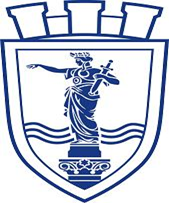 ОБЩИНА РУСЕгр. Русе, пл. Свобода 6, Телефон: 00359 82 881 786; 00359 82 881 725 , факс: 00359 82 834 413, www.ruse-bg.eu, mayor@ruse-bg.euПрофил на купувача: http://ruse-bg.eu/bg/zop2016/586/index.htmlТехническо предложение за изпълнение на поръчката (ТП)  60 тРазпределение на ресурсите и организация на екипа (РРО)До 40 т.План за управление на риска (ПУР)До 20 т. Разпределение на ресурсите и организация на екипа РРОМаксимален брой точки – 40Предложената от участника организация на изпълнението на поръчката осигурява изпълнението на минималните изисквания на Възложителя, посочени в Техническата спецификация, а именно: - Участникът е предложил организация на работата на екипа от експерти, посочил е как се разпределят отговорностите и дейностите между тях, методите за осъществяване на комуникацията с Възложителя, координация и съгласуване на дейностите и други организационни аспекти, които са необходими за качественото и срочно изпълнение на възложената поръчка. - Участникът е представил описание на начина на изпълнение на поръчката.5 т. Предложената от участника организация на изпълнението на поръчката осигурява изпълнението на минималните изисквания на Възложителя, посочени в Техническата спецификация, а именно: - Участникът е предложил организация на работата на екипа от експерти, посочил е как се разпределят отговорностите и дейностите между тях, методите за осъществяване на комуникацията с Възложителя, координация и съгласуване на дейностите и други организационни аспекти, които са необходими за качественото и срочно изпълнение на възложената поръчка. - Участникът е представил описание на начина на изпълнение на поръчката.Техническото предложение надгражда минималните изисквания на Възложителя, посочени в Техническата спецификация при условие, че са налични две от следните обстоятелства:1. За всяка от дейностите е показано разпределението по експерти (кой какво ще изпълнява) на ниво отделна задача (за целите на настоящата методика под „задача“ се разбира обособена част от дефинирана дейност, която може да бъде самостоятелно възлагана на отделен експерт и чието изпълнение може да се проследи еднозначно, т.е. има ясно дефинирани начало и край и измерими резултати);2. За всяка дейност са дефинирани необходимите ресурси за нейното изпълнение (информация, документи, срещи с Възложителя, срещи със заинтересовани страни и др.) и задълженията на отговорния/те за изпълнението й експерти;3. Обосновани са и други дейности, извън посочените в изискванията на Възложителя, за които е доказана приложимостта и полезността за качественото и срочно изпълнение на поръчката.„Обосновава“ за целите на настоящата методика, означава  обяснение за приложимостта и полезността на предложените дейности при изпълнението на поръчката.20 т. Предложената от участника организация на изпълнението на поръчката осигурява изпълнението на минималните изисквания на Възложителя, посочени в Техническата спецификация, а именно: - Участникът е предложил организация на работата на екипа от експерти, посочил е как се разпределят отговорностите и дейностите между тях, методите за осъществяване на комуникацията с Възложителя, координация и съгласуване на дейностите и други организационни аспекти, които са необходими за качественото и срочно изпълнение на възложената поръчка. - Участникът е представил описание на начина на изпълнение на поръчката.  Техническото предложение надгражда минималните изисквания на Възложителя, посочени в Техническата спецификация при условие, че са налични три от следните обстоятелства:1. За всяка от дейностите е показано разпределението по експерти (кой какво ще изпълнява) на ниво отделна задача (за целите на настоящата методика под „задача“ се разбира обособена част от дефинирана дейност, която може да бъде самостоятелно възлагана на отделен експерт и чието изпълнение може да се проследи еднозначно, т.е. има ясно дефинирани начало и край и измерими резултати);2. За всяка дейност са дефинирани необходимите ресурси за нейното изпълнение (информация, документи, срещи с Възложителя, срещи със заинтересовани страни и др.) и задълженията на отговорния/те за изпълнението й експерти;3. Обосновани са и други дейности, извън посочените в изискванията на Възложителя, за които е доказана приложимостта и полезността за качественото и срочно изпълнение на поръчката.„Обосновава“ за целите на настоящата методика, означава  обяснение за приложимостта и полезността на предложените дейности при изпълнението на поръчката.40 т. План за управление на рискаБрой точкиЗа техническото предложение е в сила всяко едно от следните минимални изисквания: – Участникът е посочил мерките, които ще предприеме за управление на всеки един от идентифицираните от възложителя потенциални рискове, в това число мерки за недопускане и редуциране и мерки за преодоляване и предотвратяване на риска, с което се осигурява изпълнението на минималните изисквания, посочени в Техническите спецификации.5 т.Техническото предложение съдържа минималните изисквания по-горе, като надгражда минималните изисквания на възложителя, при условие, че е налице поне едно от следните обстоятелства:1. Участникът е посочил аспектите на проявление, областите и сферите на влияние на описаните рискове;2. Участникът е предвидил степента на въздействие на идентифицираните рискове върху изпълнението на всяка от основните дейности по договора;3. Участникът е предвидил дейности по контрол върху изпълнението на предложените мерки за преодоляване и предотвратяване и недопускане и редуциране на риска.10 т.Техническото предложение съдържа минималните изисквания по-горе, като надгражда минималните изисквания на възложителя, при условие, че е налице всяко едно от следните обстоятелства:1. Участникът е посочил аспектите на проявление, областите и сферите на влияние на описаните рискове;2. Участникът е предвидил степента на въздействие на идентифицираните рискове върху изпълнението на всяка от основните дейности по договора;3. Участникът е предвидил дейности по контрол върху изпълнението на предложените мерки за преодоляване и предотвратяване и недопускане и редуциране на риска.20 т. Дата________/ _________ / ______Име и фамилия__________________________Подпис__________________________Дата________/ _________ / ______Име и фамилия__________________________Подпис__________________________